附件：川渝注册会计师行业2022年度秋季校园招聘会——西南财经大学天府学院专场参会单位及岗位信息信永中和会计师事务所（特殊普通合伙）成都分所诚聘英才（一）事务所简介信永中和会计师事务所（特殊普通合伙）（以下简称“信永中和”）是目前国内最具声望、最具规模的会计师事务所之一。总部设在北京，另设有30家分部，已建立的分支机构及形成的专业服务能力已辐射到华北、华东、华南、西北和西南以及香港、新加坡、日本和澳大利亚等地区和国家。历经40多年的发展，信永中和已实现集团化、一体化管理和国际化发展，成为当今中国最具有品牌影响力且具备国际服务能力的综合性专业服务机构。信永中和集团拥有审计鉴证、管理咨询、税务及会计服务、工程管理咨询4个平行的业务板块，在中国大陆及其它16个国家或地区设有88个办公室，员工总数逾12000人，包括530多位合伙人。信永中和成都分所自2005年8月设立，汇聚了本地注册会计师界的精英和有生力量，现已发展成为拥有850名专业人员，近40名合伙人常驻，能够提供审计、税务、咨询、工程造价等全方位专业服务的信永中和大型分支机构。在近几年四川省注册会计师协会发布的年度会计师事务所综合评价排名中，信永中和会计师事务所（特殊普通合伙）成都分所一直遥居榜首。信永中和今天的成功源于其专业品质，而未来的发展来自各位优秀人才的加盟。为配合我所的业务扩展，我们真诚聘请有抱负、有才能的专业人士加入，共同打造明天的辉煌。我们将为您提供具有竞争力的薪酬和完善的福利待遇、灵活的办公模式和施展才能的广阔舞台。（二）招聘岗位信息1.审计/税务类审计、税务咨询   若干2.管理咨询类财务管理咨询、信息管理咨询、IT审计、数据分析  若干3.职能类人力资源、行政秘书  若干（三）招聘联系人及联系方式申请渠道：1.在线申请请登录信永中和招聘系统 http://job.shinewing.com 创建简历申请相应职位。2.扫描二维码快速申请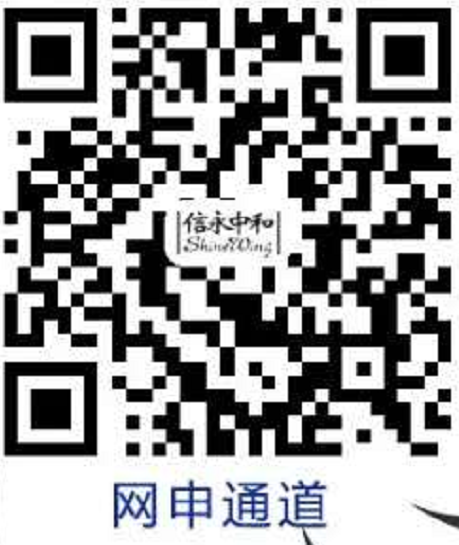 重要提示：申请后系统会自动推送测评短信，请按照短信内容进行相关测评。我们会尽快安排笔试、面试。四川华信(集团)会计师事务所（特殊普通合伙）招聘简章事务所简介四川华信(集团)会计师事务所（特殊普通合伙）（以下简称“我所”）成立于1988年6月，是一家专业化、规模化的会计中介服务机构，是全国百强会计师事务所，在四川省会计师事务所综合排名中名列前茅。我所主要资质：已通过财政部首批从事证券服务业务备案；取得全军装备价格第三方机构资格证书。 集团近三年业务收入： 2019年3.84亿元，2020年4.39亿元，2021年4.3亿元。我所总部设在成都，在重庆、江苏南京设有分所，现有员工460人，其中：注册会计师128人，高级职称42人，合伙人51人。我所执业遍及海内外，具有雄厚的专业技术力量，凝聚了一大批具备深厚专业素养、丰富实践经验、良好沟通能力及团队精神的行业精英，常年为四十多家上市公司（上市公司客户总市值四川第一），五十多家大型国有企业，优质客户主要有：五粮液、新希望、通威、泸州老窖以及众多大型民营企业、军工企业、军队提供专业服务，涉及行业包括化工、食品饮料、商业、医药、造纸、建材、饲料、金属制品、纺织、通信及电子设备、房地产、发电、建筑、传媒、交通运输、投资、金融证券、军民融合项目等。（二）招聘岗位信息我所本次招聘对象为川渝两地高校2023年毕业的应届大学本科毕业生和硕士研究生以及在读硕士研究生（仅限于实习），主要面向经济学、会计学、财务管理、金融投资学、中英会计等专业，拟招聘审计助理50名，审计实行生110名（限2022年大学本科毕业生和在读研究生）。招聘方式：现场接收简历网络招聘：接收简历投递，邮箱：schxrl@126.com   文档名称格式为：学校+专业+姓名+就业（或实习）（三）招聘工作联系人姓名及联系方式　陈岚　	028-85560449天健会计师事务所（特殊普通合伙）四川分所招聘简章（一）事务所简介天健会计师事务所（特殊普通合伙）成立于1983年12月，是由我国一批资深注册会计师创办的首批具有A+H股证券从业审计资格和银行间交易商协会会员资格的全国性大型专业会计中介服务机构，综合实力位列内资所全国第一，全球排名前二十位，天健成立三十九年来，专注于资本市场服务，致力于为企业提供一流的上市、财务审计、资产评估、涉税咨询、管理咨询、工程造价咨询等一站式综合服务，帮助更多优质企业通过资本市场实现快速扩张和加速发展。天健总部设在杭州，在国内15个城市设有执业机构及办公室，在境外6个地区设有成员所或联系所，拥有合伙人及员工约6800余名，2021年收入规模三十五亿余元。天健拥有包括A股、B股、H股上市公司、大型央企、省属大型国企、外商投资企业等在内的固定客户5000余家，其中：主板上市公司客户数量600余家，新三板挂牌客户300余家。天健四川分所成立于2001年，系天健会计师事务所的分支机构之一，在总所授权范围内主要从事证券、期货相关业务。天健四川分所专注于资本市场服务，致力于为中国企业提供一流的审计、税务、企业管理咨询及财务咨询服务，帮助更多优质企业通过资本市场实现快速扩张和加速发展。上市及拟上市等客户所属行业涵盖银行、保险、证券、互联网、新媒体、新材料、生物医药、无人机、房地产、建筑设计、旅游等多个领域。中国资本市场三十而立再出发，全面注册制时代来临，以天健为代表更了解国内资本市场的大型证券所将迎来新一轮的大发展时机。近年来，天健IPO过会数屡创新高：2022年1-9月IPO客户过会数量95家，过会客户数稳居全国第一。在这里，我们想要招募的不是雇员，而是相互信任、相互投资、共同受益的合伙人；我们相信互相尊重、平等、开放、包容、分享的工作环境更能激发人的潜能；我们期待您的加入，与优秀者共事，我们将带您参与不同行业的上市辅导项目、全面了解企业上市全流程，一起助力优质企业通过资本市场实现快速扩张和加速发展的同时实现个人理想价值！（二）招聘岗位信息1.财务审计（2023校招）招聘人数：30人招聘要求：（1）本岗位面向2023年应届本科及以上毕业生；（2）学习成绩优秀，英语四级以上或口语成绩优秀优先考虑； （3）财务会计、国际会计、审计、计算机审计、信息管理系统等相关专业者，辅修财会专业或有财务等相关专业基础的其他经济类专业或理工科专业，成绩优异者； （4）CPA等（国外相应资质如ACCA、CGA）执业资格考试通过若干门者优先考虑； （5） 具备良好的沟通能力及团队合作精神，富有责任心和毅力；吃苦耐劳，适应高强度工作及经常性出差。岗位职责：（1）在项目经理的指导下，参与各类企业及上市公司的年报审计、IPO审计、企业并购重组等项目； （2）编写审计底稿、参与审计报告编制、各类审计资料的整理与存档； （3）及时完成项目组交办的其他各项工作任务。2.财务审计实习生（非校招）招聘人数：30人招聘要求（1）财务、审计类大三、大四、研一、研二在校生； （2）保证实习时间1-2月以上连贯性、不间断； （3）良好的英语口语及书面表达能力，CET-6以上者优先； （4）熟练使用OFFICE办公软件； （5）具备良好的沟通及团队合作精神，有责任心、吃苦耐劳。岗位职责（1）协助参与集团、IPO、上市公司的审计工作； （2）收集审计信息、整理审计文件； （3）在项目经理的指导下，及时完成其交办的各项工作任务； （4）实习表现优秀，毕业后可优先录用。3.资产评估（2023校招）招聘人数：2人招聘要求：（1）本岗位面向2023届大学本科及以上学历毕业生；（2）不限专业，有志于从事资产评估行业；（3）熟练使用办公软件，具有较强的数据、信息整合能力和文字表达能力；（4）身体健康、品行端正，具备良好的沟通能力及团队合作精神，富有责任心，有毅力，能吃苦耐劳。岗位职责：（1）协助项目经理参与项目评估相关工作；（2）编制工作底稿；（3）评估信息收集、评估资料的整理与存档；（4）在项目经理的指导下，及时完成交办的其他各项工作任务。4.管理咨询（2023校招）招聘人数：2人招聘要求:（1）本岗位面向2023届大学本科及以上学历毕业生；（2）专业不限，对咨询工作有兴趣，愿意从事挑战工作，适应新知识、新业务；（3）具有较强的书写能力，善于与人沟通；（4）熟悉基本的办公软件使用，例如word、excel、powerpoint等；（5）身体健康、品行端正，具备良好的沟通能力及团队合作精神，富有责任心，有毅力，能吃苦耐劳。岗位职责：（1）协助项目经理完成管理咨询项目；（2）协助项目经理完成咨询报告的撰写；（3）在项目经理的指导下，及时完成交办的其他各项工作任务。 （三）招聘信息发布平台1.唯一网申通道：zhaopin.pccpa.cn2.天健官网：www.pccpa.cn3.新浪微博：@天健招聘       4.微信公众号：天健招聘      （四）招聘工作联系人姓名及联系方式天健会计师事务所四川分所行政人事部 张女士电话：(028)65160888传真：(028)65062888邮箱：zhangzhengyuesc@pccpa.cn地址：成都市高新区锦城大道666号奥克斯广场B座20层请符合上述条件的应聘者将个人简历和联系方式发送电子邮件631727244@qq.com,我们将安排时间进行面试。实习期满表现优秀者由事务所择优录用。大华会计师事务所（特殊普通合伙）四川分所2023校园招聘简章（一）事务所简介大华会计师事务所由财经泰斗徐政旦、娄尔行于1985年在上海创立。大华以“专业、敬业、职业”作为发展准则，立足于中国市场，以专业报国为服务宗旨，在市场上提供服务超过三十六年，连续九年列同行业排名前十，是国内知名的会计师事务所。全国约有7600余名员工，其中注册会计师1500余名，获“中国注册会计师行业领军人才（高端人才）”称号专家有15人，中国注册会计师协会资深会员近50人，拥有境外会计师执业资格及其他专业资质的人员近百位。大华常年服务的客户有10000余家，其中上市公司超400家、中央企业60余家、省级企业集团300余家、外资企业500余家，涉及多个行业及领域，并多次接受政府部门和国际组织委托承担其他特殊项目的专项审计。今天的大华已经形成以审计业务为主体，涵盖管理咨询、涉税服务、工程项目管理为一体的综合服务体系。目前总部设在北京，在深圳、上海、贵阳设区域管理总部，在天津、太原、呼和浩特、沈阳、大连、长春、南京、苏州、杭州、合肥、福州、南昌、济南、郑州、武汉、长沙、广州、珠海、南宁、海口、重庆、成都、昆明、拉萨、西安、兰州、乌鲁木齐等国内重要城市设立分支机构，并在香港、新加坡等地设有多家联系机构，致力于通过互通互联的协调合作，有效整合区域内资源，为客户提供全面综合的专业服务。（二）招聘岗位信息实习生（审计方向）岗位职责（1）参与项目组各基础性工作，并在项目负责人指导下完成项目项目的部分基础审计工作；（2）参与审计工作底稿的资料收集、编制整理工作；（3）业务盘点、函证办理及底稿归档等协助性工作；（4）其他交办工作。任职要求（1）大专、本科及以上学历在校学生；（2）财务管理、会计学、审计学等相关专业大三、大四以及研二、研三年级在读学生优先；（3）可熟练使用计算机及常用办公软件、适应出差工作者优先；（4）具备大、中型会计师事务所审计实习工作经验者优先；（5）具有较强的敬业精神、团队意识、沟通协调能力；（6）服从项目调配及工作分配；（7）实习期饱满。工作地点：以项目为主。（三）招聘工作联系人及联系方式有意参加我所实习的学生，并能在2022年10月21日至2022年5月期间全职参加实习的，请简历发到我公司邮箱（1468563096@qq.com），报名截止时间为2022年12月30日，为了便于审计项目人员安排，要求注明实习时间，实习时间应不低于60天，对实习时间较长者将优先安排。我们根据应聘情况进行电话通知面试及专业培训，经培训考试合格者方可录用。我所根据参加实习学生出勤及考核情况给予一定的实习补助。联系人：张女士  电话：028-83227093   邮箱：scdxcpa @163.com中天运会计师事务所（特殊普通合伙）四川分所招聘启事（一）事务所简介中天运会计师事务所始建于1994年3月。2013年12月，完成特殊普通合伙转制。总部设在北京，在辽宁、天津、新疆、陕西、四川、云南、山西、山东、深圳、香港等地设有分支机构。客户范围覆盖中国大陆、香港、欧洲、美洲、非洲等地区，业务涉及金融、电子、电力、商贸、建筑、军工、旅游、房地产、电信、交通运输、工业制造、能源等行业。2008年加入华利信国际，成为其成员所。分所在川注协发布的《四川省2021年会计师事务所综合评价前百家信息》中排名第19位。中天运会计师事务所（含各分所）现有员工2,500多人，其中：注册会计师600余人，注册资产评估师150余人，注册税务师80余人，注册造价工程师近100人，具有各类国际资质人员近20人，全国和地方行业领军人才6人。二、招聘岗位信息（数量、要求等，包括就业岗位和实习岗位）实习岗位数：50人1.岗位职责（实习岗）：（1）协助完成工作底稿的编制、整理和归档工作；（2）在项目经理的指导下，设计和制作各种测算、统计样表；（3）协助出具审计业务报告和其他鉴证业务报告；（4）领导交办的其他工作。  2.任职要求：（1）全日制本科大四学生或研（二）研三在校生，会计学、审计学及相关专业；（2）有过事务所实习经历者优先考虑；（3）要求在校期间成绩优良，工作认真负责，具有良好的学习能力、沟通能力和团队合作精神；（4）熟练使用办公软件及现代化办公设备；（5）实习期间需自行准备笔记本电脑；（6）能保证实习期间连续实习，不会中途间断。三、招聘工作负责人姓名、联系方式、网申地址或简历接收邮箱负责人：叶老师联系方式：028-86698488-820简历投递邮箱：33026742@qq.com公司地址：成都市天府大道北段1288号泰达时代中心4号楼16层天职国际会计师事务所（特殊普通合伙）2023校园招聘启事（一）事务所简介全国排名前十的大型综合性咨询机构在中国内地及中国香港特别行政区拥有近30家分支机构专业人员6000余人 近千位注册会计师 近百位高端会计人才全球排名前十的国际会计网络Baker Tilly中国大陆地区唯一成员所30余家中央企业集团年审客户 市场占有率领先近300家上市公司 包括10余家H股 多家B股上百家IPO过会客户（二）招聘岗位信息审计鉴证 咨询服务 税务服务 金融服务 并购融资服务2023届本科以上学历毕业生（毕业时间：2023年1月-2023年9月）【多城可选】北京、上海、深圳、长沙、合肥、成都、昆明西安、沈阳、乌鲁木齐、重庆、济南、武汉南京、广州、株洲、天津、郑州、南昌杭州、厦门、南宁、贵阳、海口【校园招聘流程】网络申请——在线测评——面试——发放offer——安排实习——入职培训——正式入职【简历投递方式】①移动端：关注官方微信公众号【天职国际招聘微站】投递简历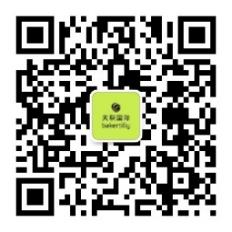 ②PC端：登录招聘门户tzcpa.zhiye.com/Campus投递简历【简历投递时间】2022年8月18日—2022年10月30日【面试时间】2022年9月-11月【Offer发放】面试后十个工作日内发放职言职语 翱翔任你天职邀你 共创不凡2023 届官方 QQ 群1、天职国际 2023 届校招 QQ 群二维码：          2、天职国际西南片区 2023 届校招QQ群二维码：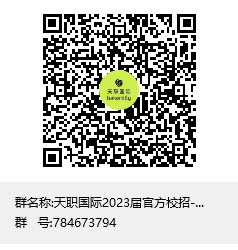 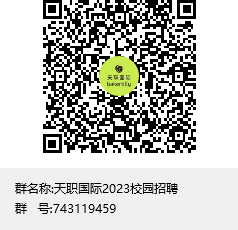 注：申请入群时请备注学校名称+姓名，进群后请统一修改群昵称为：学校-姓名（如：XX大学-张三）七、中天浩会计师事务所有限公司招聘简章（一）事务所简介中天浩会计师事务所设立于2005年，注册资本5000万元，由多名资深注册会计师合伙组建，现有员工300余人。总部位于四川成都，设有华北、西北分部，业务覆盖全国。我公司为中国注册会计师协会排名的全国百强所、四川省注协综合排名第8位（本地所第三位）、四川省会计师事务所综合评级AAAAA级事务所，年营业额近亿元。系四川省国资委、省审计厅、审计署驻蓉办、省高级人民法院等国家机关的服务机构，并服务于中国移动、中国电信、国家电网、南方电网、中国华融、中国烟草、中储粮等央企客户和审计、财政、扶贫、林草等省厅级政府机构的中介机构。我公司是一家专注于为各类企事业单位提供财务审计、内控管理咨询的专业化机构。业务涉及审计鉴定、内控风险、绩效提升、并购咨询、财务咨询、财务信息化等审计、咨询服务。同时拥有多种资质，可以开展多种业务，拥有大量的专业人才，并出色地完成委托任务。我们坚定“诚信为本、操守为重、至精至诚、勤勉尽责”的执业理念；恪守“客观、公正、独立”原则，重视职业道德和执业质量，追求执业规范与客户目标的完美结合，竭诚为我们的客户提供优质和殷切的专业服务。（二）招聘岗位信息审计/咨询助理 6-8名1、岗位职责：（1）在项目经理的指导和监督下实施审计咨询工作，收集、整理咨询资料，编写审计咨询工作底稿；（2）协助项目经理编制咨询报告，披露问题，提出风险分析和管理建议；（3）完成审计项目报告装订、档案归档等工作；（4）在项目经理的指导下，及时完成交办的其他各项工作任务。2、任职要求：（1）2023年毕业的本科院校在读学生；实习期间应避免频繁返校或提前安排好返校计划；（1）审计学、会计学、财务管理等相关专业；（2）具备良好的写作能力、协调能力，工作认真负责严谨务实；（3）具有高度敬业精神、团队意识强、具备良好职业素养、工作责任心和主观能动性；（4）身心健康，能承受较大工作压力，接受全国范围内出差；（5）熟练运用计算机及办公软件。IT信息技术助理（2022） 2-3名职位描述：（1）协助完成公司自用业务平台和项目工具的开发及维护；（2）在IT方面为审计项目提供专业性协作。2、任职要求：（1）计算机相关专业，2023年毕业的本科院校在读学生；（2）熟悉Python或Java，掌握Flask、Django或Spring Boot的基础运用；（3）了解基础Linux 命令的运用，了解基础Git指令的运用；（4）具有高度敬业精神、团队意识强、具备良好职业素养、工作责任心、主观能动性。注：以上两个岗位均为就业及实习岗，就业岗需有相关工作经验及相关资格证书（三）招聘工作联系人及联系方式联系人谢女士：028-87086110/18728469706投简历电子邮箱：sczth-hr@sczth.cn八、中汇会计师事务所（特殊普通合伙）招聘简章青春合伙，向上人生——中汇会计师事务所 2023 梦汇生·菁英计划校园招聘招聘热词：专业不限、多城市选择、完善的培训和发展体系、合伙人职业路径、具有竞争力的报酬、通过实习实现入职跳级的培养项目、多线程管理的技能、专业领域专家关于中汇：中汇是一家全国大型综合性专业服务机构，致力于为国内外客户提供审计鉴证、税务咨询、工程咨询、评估咨询以及管理咨询等全方面的专业服务，客户覆盖金融、电子信息、能源、软件、房地产、高端制造等多个行业。中汇拥有领先的专业技术能力和强大的品牌影响力，它年轻，充满活力，顺应时代，快速发展，在资本市场服务领域更是取得了耀眼的成绩，在全国的会计师事务所中，资本市场的业绩排名一直保持在前 10 位。中汇总部坐落于中国最具人才吸引力的城市——杭州。在中国最具活力的北京、上海、深圳、广州、成都、南京、苏州、无锡、宁波、济南、长春等地都设有办公室。目前员工人数近 3000 人，平均年龄 28 岁，有 800 多名注册会计师、税务师、评估师、造价工程师等人才。中汇一直将创造员工成长空间放在首位，通过一流的办公环境、有竞争力的薪酬福利政策，全面完善的培训体系，公开透明的合伙人培养机制，以人为本的管理理念吸引了大批优秀学子的加入。中汇致力于建设“负责任”的雇主品牌，多次荣获智联招聘和前程无忧的“优秀雇主品牌”。现在，中汇张开怀抱，寻找青春合伙人。人生需向上，韶华亦不负，鹏程万里，邀君共创！校招项目：汇梦生–汇聚英才，逐梦此生。中汇汇梦生校园招聘面向优秀的应届毕业生（即 2022年 10 月-2023 年 7 月的国内外应届毕业生），英雄不问出处，诚邀立志成为合伙人的在校生，加入中汇并一起开启职业化审计师/税务师/咨询顾问的人生之路。菁英计划–淘尽风流，掇菁撷华。菁英计划是通过实习期（包括入职前见习期）专项培养来帮助人才实现跳级成长的人才培养方案。通过公司特定的人才选拔、提前培训和辅导以及考核评估后，入选同学以第二年职级及相应市场竞争力的薪酬水平入职，并获得企业专属导师指导个人技能提升，赢在职场起跑线。菁英计划与汇梦生校招均通过应届校招生流程进行选拔，笔面试过程中，针对表现优异的应届生公司会在发放校招 offer 的基础上发放菁英计划人才培养项目的邀请函。校园招聘岗位：审计咨询岗岗位职责：1、根据项目经理的安排，进行不同类别项目审计的现场实施，客户类别包括但不限于以下类别：大型国企/央企、上市公司、大型民营企业、IPO 项目客户等。2、编制审计工作底稿及时反映审计中出现的业务问题；3、协助主审人员完成后期整理工作，统计、整理附注披露数据。任职资格：1、本科及以上学历，不限专业，统计学、计算机或信息管理与信息系统相关、财会相关专业优先；2、具有强烈地学习意识，不断提高自身审计技能、学习新的财务相关法规和规范；3、工作认真踏实，能吃苦，有较强责任心，沟通能力、团队协作能力强。工作地点：杭州、上海、北京、宁波、南京、苏州、无锡、成都、深圳、长春、广州、济南税务咨询岗岗位职责：1：协助项目经理完成项目访谈/尽调、前期关键数据资料搜集工作；2：协助项目经理撰写税务报告或者咨询报告。任职资格：1、本科及以上学历，不限专业，会计、税务、财政等相关专业优先；2、具有强烈地学习意识，了解有关财税政策和法规；3、工作认真踏实，能吃苦，有较强责任心，沟通能力、团队协作能力强。工作地点：北京、上海、杭州工程咨询岗岗位职责：协助项目负责人完成土建、安装、水利、市政等工程造价项目的咨询工作。任职资格：1、本科及以上学历，土木工程、安装（暖通等专业）工程、道桥工程、工程管理、工程造价等相关专业优先；2、熟悉工程相关计价软件及工程量计算软件；3、工作认真踏实，能吃苦，有较强责任心，沟通能力、团队协作能力强。工作地点：杭州、成都、宁波、福州、厦门资产评估岗岗位职责：1：根据项目工作计划，协助项目负责人完成企业价值相关的与财务相关评估项目的现场查证及后期调查、估价等工作；2：协助项目经理撰写评估及相关报告。任职资格：1、本科及以上学历，评估、设备，数学，金融，财会，房地产，土地等相关专业优先；2、较强的文字写作能力、熟练使用 office 办公软件；3、沟通能力较强、能承受一定的工作强度及压力。工作地点：上海、杭州、北京、南京、成都风险咨询岗（财务咨询方向）岗位职责：1:根据项目工作计划，协助项目经理完成对内控与风险管理、并购重组、战略等项目的资料搜集，访谈等咨询工作。2:根据前期搜集的资料，完成相关咨询方案的撰写及修改。任职资格：1、本科及以上学历，财会类、金融、企业管理等相关专业优先；2、工作认真踏实，能吃苦，有较强责任心，沟通能力、团队协作能力强3、能接受较多的加班、出差；4、视管理咨询为自己未来 3-5 年职业规划的理想选择。工作地点：杭州风险咨询岗（IT 咨询方向）岗位职责：1：根据项目工作计划，协助项目经理对 IT 审计、信息科技风险咨询、数据挖掘与分析等项目的数据获取、分析等咨询工作。任职资格：1、本科及以上学历，信息管理与信息系统相关专业优先；2、工作认真踏实，能吃苦，有较强责任心，沟通能力、团队协作能力强3、能接受较多的加班、出差；4、视管理咨询为自己未来 3-5 年职业规划的理想选择。工作地点：杭州JAVA 开发岗岗位职责：1、参与公司所属实际项目需求分析、开发；2、在 leader 指导下独立完成开发工作，包括但不限于数据口的开发及使用、算法设计等。任职资格：1、本科及以上学历，计算机相关专业；2、具备扎实的计算机基础，对数据结构和算法设计有充分理解；3、掌握 Java、Java Web 基础，熟悉 JDK 常用类库；4、熟悉 Springboot、SpringMVC、JPA/Mybatis 等开源框架；5、熟悉 SQL 语法，有过 MySQL 等数据库使用经验；6、热爱编程，具备良好的自学能力及团队合作能力。工作地点：杭州前端开发岗岗位职责：1、参与公司相关产品的 Web 前端研发工作；2、在 leader 指导下独立完成开发工作；3、和服务端开发同事配合完成项目开发。任职资格：1、本科及以上学历，计算机相关专业；2、熟练使用 HTML、CSS 及 JavaScript 等 Web 前端技术；3、掌握主流前端框架，包括但不限于 Vue、React 等；4、具备扎实的计算机基础，对数据结构和算法设计有充分理解；5、热爱编程，具备良好的自学能力及团队合作能力。工作地点：杭州软件测试岗职位职责：1、参与公司项目测试工作，保障项目质量；2、负责跟进 BUG 迭代进程，积极主动与产品、技术沟通，及时合理的解决测试中发现的问题。任职资格：1、本科及以上学历，计算机相关专业；2、能熟悉以下一门或几门语言优先：C/C++/JAVA；linux/shell；3、熟悉软件测试工作内容，工作细致认真，有耐心；4、沟通表达能力强，能够高效的开发同事沟通 bug；5、热爱软件测试工作，具备良好的自学能力及团队合作能力。工作地点：杭州咨询助理（财务）职位职责：1、协助项目主管完成财务与税务咨询服务，协助实施项目全流程管理，保持良好沟通；2、为客户提供财务税务等相关咨询服务；3、配合完成交办的其他工作任务。任职资格：1、 本科及以上会计、税务、审计等专业毕业生；2、 有出色的学习能力、沟通能力与严密的逻辑思维能力；3、 参加社会工作、社团活动，有帮助他人的丰富经验，具有领导力与社会责任感；4、 中英文听说读写能力良好，掌握二外优先；5、 有诚信、正直的良好品质。工作地点：杭州、苏州、上海咨询助理（管理）职位职责：1、协助项目主管完成管理、人力资源、商务咨询项目工作；2、参与项目团队为客户提供咨询服务；3、配合完成交办的企业工作任务。任职资格：1、工商管理、国际商务等专业硕士及以上学历；2、有出色的分析能力、沟通能力与创新能力；3、参加社会工作、社团活动，具有领导力与使命感；4、中英文听说读写能力良好，掌握二外优先；5、有做事坚毅、对待工作热忱的良好品质。工作地点：杭州函证岗岗位职责：1、扫描询证函至函证系统，并寄出询证函；2、接收回函、按要求进行核对并予以准确记录；3、其他相关的检查、复核工作任职资格：1、 统招专科及以上学历，专业不限；2、拥有良好的沟通能力；3、细心、认真、稳定、可以接受高强度重复工作。工作地点：杭州投递方式校招网申1、登录官网投递简历。登录中汇校招官网 http://zhaopin.zhcpa.cn/，点击“校园招聘”——点击“岗位申请”——选择相应岗位——注册并填写简历——完成简历投递。2、关注微信公众号“中汇招聘”（zhonghuizhaopin），点击菜单，进行人员认证，查看菜单中“职位检索”，上传简历或转发信息给朋友，点击“我的推荐”，可随时查看进展，欢迎关注。请通过中汇招聘微信公众号或点击链接：http://zhaopin.zhcpa.cn/ 投递！招聘安排本次校招流程安排如下：1、网申，应聘者请登录中汇校招官网 http://zhaopin.zhcpa.cn/或微信公众号“中汇招聘”（zhonghuizhaopin），选择相应岗位，在线注册报名后上传简历或推荐朋友，填写相关资料信息。2、空中宣讲：中汇集团 2023 校园招聘空中宣讲会将于 9 月15日18:30进行，宣讲链接为：https://xjh.zhaopin.com/show/9759。3、关于宣讲及面试日程的说明：目前我司将与全国多个城市及高校进行宣讲及面试事宜，如后期受疫情影响及地区防控政策的变化导致无法举行线下宣讲会及面试，则会进行线上宣讲会及面试日程的推进，详情请关注“中汇招聘”微信公众号或登录公司招聘官网了解。4、应聘者经资格审查及简历初选后，由人力资源部进行通知，统一进行线上笔试。5、按照笔试成绩、简历背景等综合情况，确认初面人员名单，同时进行 PI 测试。6、终面：各区及各高校略有差异，根据实际情况分批次安排。具体复试时间及安排通过邮件及短信等方式另行通知。7、Offer 及签约：终面通过人员分批次签订三方协议。具体时间届时会有所调整，请以我所通知为准。招聘基本条件（一）遵纪守法，品行良好，认同中汇企业文化，愿意在事务所行业长期发展；（二）身体健康，性格开朗，乐于合作，具有较强的学习能力、沟通能力、创新意识和责任意识，具备良好的心理素质及身体素质；（三）2023 年应届本科及以上学历学生（2023 年 8 月底之前取得学历证、学位证和报到证），或 2022 年 10 月至 2023 年 7 月间毕业的优秀归国留学生（2023 年 8 月底之前取得学历学位证书，并经过国家教育部中国留学生服务中心认证）。注意事项（一）请应聘者准确、完整填写简历和相关资料信息，保证信息真实性；如与事实不符，中汇有权取消其应聘资格。（二）招聘过程中，中汇人力资源部将通过应聘者在线报名时填写的联系方式（包括手机、E-MAIL 邮箱等）与本人联系，请应聘者及时查收短信、邮件等，并保持通讯畅通，以免错过重要的招聘信息。（三）中汇将对所有应聘信息严格保密，应聘材料恕不退还，谢绝来电来访。欢迎大家关注“中汇招聘”微信公众号，招聘君“汇小招”任你调戏；或关注中汇 b 站官方账号“中汇会计师事务所”，了解更多中汇信息。更多秋招信息，大家可进入中汇秋招咨询 QQ 群进行联络，公司也会针对各高校建立专属的联络群，还请大家关注我们的信息发布。九、中审众环会计师事务所（特殊普通合伙）四川分所招聘简章（一）事务所简介中审众环会计师事务所(特殊普通合伙)始创于1987年，是全国首批取得国家批准具有从事证券、期货相关业务资格及金融业务审计资格的大型会计师事务所之一。成立近三十年来，伴随着中国经济的快速发展，中审众环以科学化的规范管理和不断开拓进取的精神，在经营规模、服务客户、人才团队和内部治理等方面取得了较快的发展，服务网络遍布全国，形成了一套成熟、高效的管理机制和执业规范体系。中审众环会计师事务所（特殊普通合伙）为适应业务需要，在四川成都成立中审众环会计师事务所（特殊普通合伙）四川分所。中审众环实行一体化管理，恪守独立、客观、公正的原则，以勤勉、诚信、追求卓越的专业精神服务于国家经济建设和广大客户，积极维护社会公众利益和投资者合法权益，努力实现客户价值的最大化，为社会发展做出积极的贡献。在四川省注协发布的《四川省2021年会计师事务所综合评价前百家信息》，中审众环四川分所排名第16位。在《2021年四川省会计师事务所分类情况》中，中审众环四川分所被评为AAAAA级会计师事务所。（二）招聘岗位信息实习生（15名）岗位职责：协助项目负责人完成项目审计业务，编辑部分科目底稿，并收集数据及凭证，整理并归档职位要求：1、会计、审计等相关专业2、热爱财务审计工作3、工作责任心、团队意识强4、熟练运用计算机及办公软件5、本科以上学历（三）招聘工作联系人及联系方式有意者请将简历发送至以下邮箱，合则约见。联系方式：付老师  028-86619390、18782166503联系地址：成都市武侯区二环路南四段51号莱蒙都会4栋8层E-MAIL：fulinsc@zszhcpa.cn（邮件名称及简历名称格式：申请职位+姓名）十、四川中砝会计师事务所有限责任公司招聘简章（一）公司简介四川中砝会计师事务所有限责任公司，其前身为四川中砝审计事务所，于1996年成立。经过20多年的发展，现已成为一家集团化的综合性事务所，主要涉及建设咨询、评估服务、财务审计、税务咨询四个板块，力求为客户提供全方位的一站式咨询服务。中砝会计师事务所是西南地区成立时间长，具较高声望、较大规模的会计师事务所之一。创始人杜鹃女士带领事务所始终坚持“求实、严谨、协作、奉献”的办所方针，通过二十余年的执业发展，成功打造了值得客户信赖的中砝品牌，在四川省注册会计师行业树立了良好的口碑。在其所服务的庞大客户群中,既有大型国有企业,也有民营企业和三资企业，其中不乏大型知名企业。在企业重组资本运作、公司改制、审计及财务咨询等专业服务方面具有极强的实力和出色的业绩，连续数年在四川省注册会计师协会组织的会计师事务所综合评价中排名前十。本所通过多年的执业，现拥有一支高素质、高效率、高质量的专业技术队伍，建立了一套科学而完善的专业技术标准体系、质量控制体系及客户管理与服务体系，执业质量近三年未受到任何投诉。并先后入围工商银行、建设银行、中国银行等金融机构的中介机构备选库，通过优质服务得到客户的一致认同，建立了良好而密切的工作关系。（二）招聘职位审计专员/助理（10人）；审计实习生（20人）（三）职位信息审计专员/助理1、岗位职责：（1）按照审计程序要求,通过团队协作协助上级完成工作底稿的编制、整理和归档工作；（2）在上级指导下，参与执行各类型审计业务，完成设计和制作各种测算、统计样表；（3）协助上级出具审计业务报告和其他鉴证类业务报告；（4）负责利用审计方法,帮助客户实现业务目标、增强管理能力和减少企业风险；（5）完成上级领导交办的其他工作。2、岗位要求：（1）财务、审计等相关专业本科毕业，有相关证书通过优先考虑；（2）有相关事务所工作经验，熟悉审计工作流程；（3）工作踏实，具有团队协作精神，有较强的抗压能力及适应能力；（4）能熟练应用办公及财务软件；（5）可以接受出差；审计实习生1、岗位职责：（1）协助部门完成相应业务项目的具体工作；（2）完成上级领导交办的其他工作。2、岗位要求：（1）大三、大四或研一研二研三在读学生，能立刻到岗；（2）会计、审计、税务、财务管理相关专业优先，专业基础扎实；（3）熟练使用办公软件；（4）做事认真、有耐心、能吃苦，能接受加班及出差；（5）具有较强的沟通、组织协调、分析判断能力；（6）有相关实习经验者优先；（四）其他基本信息：（1）工作地点：成都市高新区永丰路21号瑞祥大厦5楼；（2）工作时间：双休；周一-周五 上午9:00-12:00 ，下午13:00-18:00；（3）薪酬福利：岗位月发+月度绩效+年度绩效+五险一金+带薪年假+意外伤害保险等；（4）公司还为每一个员工专业技能培训以及团拜会、春游、运动会等丰富多彩的员工文化活动。（五）联系方式（1）联系人：（028）85120111-8328  王女士（2）简历可投递：sczfhr@126.com； 邮件名请注明：投递岗位+姓名更多公司信息请关注公众号：sczfgroup-85120111十一、四川名扬正信会计师事务所招聘简章（一）事务所简介四川名扬正信会计师事务所有限公司成立于1994年8月4日，注册资本600万元。公司位于成都市青羊区顺城大街269号7层16号。2019年全省综合排名前20强，连续多年被省注协评为“5A”事务所。经过20多年发展，截止2021年，公司已有员工160余人，其中:注册会计师24名、高级职称8名、中级职称34名、审价专家近20名，承接的项目遍布全国。目标客户：行政企事业单位或政府机关、中大型企业、非营利组织及民间组织主要业务类型：行政事业单位经济责任审计、财务收支审计、财务报表审计、清产核资审计、专项资金审计、基本建设竣工财务决算审计。（二）招聘岗位信息招聘岗位：审计助理（实习生）岗位要求：大三、大四及研究生等在校学生;会计学、审计学等相关专业;需自行准备笔记本电脑;可长期出差,实习期需连续2～3个月。工作内容：协助完成各类审计工作程序，协助完成工作底稿的编制、整理和归档工作;在项目经理的指导下,设计和制作各种测算、统计样表;协助出具审计业务报告和其他鉴证业务报告。薪资待遇：实习补助：1000底薪+出差补助，实习期表现优秀者取得毕业证后可提前转正，转正待遇2400-3000底薪+学历补助+证书补助+出差补助+提成，综合待遇3000-4000（三）招聘工作联系人及联系方式孙鳕瑞 电话18224021876   邮箱：SherrySunxuerui@foxmail.com社招实习生网址：https://jobs.51job.com/all/co3928556.html十二、四川亿永正勤会计师事务所有限责任公司招聘简章（一）事务所简介：四川亿永正勤会计师事务所有限责任公司是成立于2008初，办公地址位于青羊区光华大道一段光华东三路486号中铁西城。公司现拥有员工95人，其中注册会计师50人。四川省2021年度会计师事务所综合评级AAAAA；四川省2021年度会计师事务所综合评价第22名。主要要业务有：审查企业会计报表、出具审计报告、验证企业资本、出具验资报告；办理企业合并、分立、清算事宜中的审计业务、出具有关报告；基本建设年度财务决算审计；代理记账；会计咨询、税务咨询、管理咨询、会计培训等。我们一直坚持“诚信为本、操守为重、顺应市场、不断创新”原则，以高度的专业能力和专业精神继续竭诚为国内外客户提供高效、优质的服务，与客户共谋发展，共创辉煌。同时公司领导也十分重视人才的培养，积极吸纳有责任心，有担当的人才，现已经形成了一支训练有素、恪守职业道德、专业技术精湛、执业经验丰富的专业人才队伍。亿永正勤亿永正勤在社会各界的支持下，取得了骄人的业绩。崇尚理性 ，坚守良知、守望道德，赢得了广泛的信赖与首肯。已成功地为上千家国内外客户提供了良好的专业服务，涉及电讯、电子、交通、钢铁、能源、金融、汽车、娱乐、建材、建筑、酒店、医药卫生、农业、林业等行业。 （二）招聘岗位信息审计助理招聘人数：实习岗位：10人，就业岗位：10人岗位职责：1、负责对所有涉及的审计事项，编写内部审计报告;2、协助政府审计部门和会计师事务所对公司的独立审计活动;3、负责做好有关审计资料的原始调查的收集、整理、建档工作，按规定保守秘密和保护当事人合法权益。任职要求：全日制企业管理，财务相关专业。2、能熟练操作办公软件和财务相关软件；服从公司统一安排，能出差，能吃苦耐劳；熟悉国家财务政策、会计准则；精通审计、税务法律法规；熟悉行业以及公司经营范围、业务流程以及会计核算方法；了解相关经济法律政策；良好的沟通及书面表达能力。有实习或工作经验者优先。待遇情况：具体待遇面议。（三）招聘工作联系人及联系方式联系人：赖老师     13540455869邮箱：442801965@qq.com       十三、北京国富会计师事务所（特殊普通合伙）2022年秋季校园专场招聘简章（一）事务所简介北京国富会计师事务所（特殊普通合伙）（以下简称“国富所”）的前身可以追溯至1994年。2020年首批通过财政部、证监会证券业务备案的会计师事务所，被评为“政府采购十佳会计师事务所”，入选“2020中国最受母基金欢迎的会计师事务所TOP10”。自成立以来，国富所始终坚持“专业化、多元化、一体化、国际化”的发展路径和“专、精、优、强”的发展理念，做专业人，为专业事，尚专业誉，致力于打造专业道路上的新标杆。目前，国富所有执业人员近2000人，注册会计师近220人，在全国设有近20家分所，在年报审计、IPO、管理咨询、财政审计、绩效评价、财政投资评审、经济责任审计、资产清查等领域建立了良好的口碑，服务客户包括国家部委、中央企业、地方国有企业、大型企业集团、跨国公司以及各类行政事业单位等，赢得了行业和社会的广泛认可。国富所还是国富全球（Crowe Global）在中国大陆的成员所。国富全球是全球第八大国际网络，在146个国家及地区设有成员所，各成员所之间建立了紧密的业务联系，在业务合作、人员交流等方面取得了丰硕成果。国富所总部设在北京，目前，国富所有执业人员近1000人，注册会计师220人，在全国设有20家分所，形成了较为完善的服务网络。在管理制度、执业标准、质量控制、信息管理、人力资源、财务管理、考核分配等方面实行一体化管理。在年报审计、IPO、管理咨询、财政审计、绩效评价、财政投资评审、经济责任审计、资产清查等领域建立了良好的口碑，服务客户包括国家部委、中央企业、地方国有企业、大型企业集团、跨国公司以及各类行政事业单位等，赢得了行业和社会的广泛认可。北京国富会计师事务所（特殊普通合伙）四川分所（以下简称“国富四川分所”）是国富所在四川设立的分支机构。国富四川分所前身可追溯至岳华会计师事务所四川分所，成立于2000年，2008年合并重组后，变更为中瑞岳华会计师事务所四川分所。按照财政部有关规定，于2010年8月完成转制工作，更名为中瑞岳华会计师事务所（特殊普通合伙）四川分所。2013年7月与国富浩华合并更名为瑞华会计师事务所（特殊普通合伙）四川分所。2020年10月20日，瑞华四川分所的业务及人员因战略调整整体加入于2020年7月7日新设的国富四川分所。目前，国富四川分所拥有员工100余名（合伙人2名、项目经理及以上18人，审计人员76人、管理人员5人），拥有中国注册会计师12名，ACCA执业资格1名，中国注册评估师1名，中国注册税务师2名。国富四川分所办公地址位于成都市高新区益州大道777号中航国际交流中心，办公建筑面积800余平方米。下设审计一部、审计二部、外包业务部、业务发展部、行政部、人力资源部、财务部、党支部等部门。国富四川分所拥有较丰富的客户资源及执业经验，服务行业涉及航天、金融、电子、电力、旅游、房地产、通信、交通运输、能源、机械、农业、林业、餐饮、酒店、医药众诸多领域。近年来，以严谨的专业态度、成熟的工作经验、良好的沟通能力，依托高素质专业人员的精诚合作，利用自主开发的先进计算机执业辅助系统，为二重集团、四川航天技术研究院、国家电网四川省公司及重庆电力公司、大唐国际渝能集团、四川省机场集团、四川高速、四川电信、四川通服、中国通服、成都高新投资集团、四川省国投公司、富润、川煤集团、成都兴城投资集团、中国铁塔股份有限公司等20多家央企、省属国有企业，12家上市公司、20余家新三板挂牌公司、20余家IPO企业常年审计客户提供高品质、全方位的专业服务，执业质量和专业水平得到了众多客户的一致好评和认可。（二）招聘岗位信息1、招聘职位：审计实习生 （10人）            工作地点：成都工作职责：（1）在项目经理或项目高级人员的指导下，完成项目的部分审计工作；（2）完成工作底稿的编制、整理和归档工作，使其达到相关技术规范要求；（3）在审计过程中发现问题及时与项目经理或项目高级人员沟通；（4）在审计过程中针对相关问题与客户进行积极有效的沟通；（5）协助出具审计业务报告和其他法定业务报告。岗位要求：（1）全日制大学本科及以上学历毕业生；（2）会计学、财务管理、金融学等财经类相关专业优先；（3）通过注册会计师等专业资格考试的部分或全部科目，将给予优先录用；（4）较高的英语水平（如雅思、托福、托业、四六级等成绩优异）将成为加分项。2、招聘职位：核算会计实习生（就业岗20人，实习岗20人）              工作地点：成都任职要求：（1）全日制大学专科及以上学历，财务管理，会计，审计等财务相关专业；（2）2022及2023年应届毕业生；（3）熟练运用操作办公软件EXCEL； （4）思维敏捷，接受能力强，能够自己独立思考、善于总结工作经验，有团队精神。 （5）认真细致，爱岗敬业，吃苦耐劳，有良好的的职业操守。 工作职责：  （1）负责处理分配的会计核算业务； （2）每日凭证处理的数量、质量和效率满足基本要求；  （3）负责沟通、处理好有疑问的核算凭证。 （4）主管分配的其他与核算相关的业务。（三）招聘工作联系人及联系方式地址：成都市高新区益州大道北段777号中航国际交流中心A座12楼联系人：唐女士             电话：028-66752686简历投递邮箱：sichuanfensuo@crowe.cn十四、中兴财光华会计师事务所（特殊普通合伙）四川分所招聘简章（一）事务所简介中兴财光华会计师事务所（特殊普通合伙）是中国会计师事务所行业中机构健全、制度完善、规模较大、发展较快、综合实力较强，具有证券期货相关业务资格的专业会计服务机构。事务所始建于1983年，总部设在北京，现已在河北、上海、天津、重庆、河南、广东、湖南、江西、浙江、海南、安徽、新疆、四川、黑龙江、福建、青海、云南等省市设有35家分支机构。中兴财光华会计师事务所服务业务范围遍及电信、金融、烟草、石化、电力、交通运输、冶金、制药、船舶制造、文化教育、房地产等行业。近三年来，中兴财光华事务所完成了数千项财务收支审计、经济责任审计等专项审计业务，参与了中国船舶重工集团、中国兵器装备集团、中国国电集团、中国烟草、中国航天科技集团等多家大型央企委托的专项审计工作。现为数十家企业上市申报审计和上市公司年报审计服务，为企业提供内控设计、策划、可行性研究服务，为企业改制、资产重组、投资等经济活动提供财务、经济评价和可行性研究，为多家大型企业集团担任常年财务顾问。目前，为60多家上市公司提供年报审计服务，审计新三板企业超过1000家，荣获十大最值得信赖会计师事务所。事务所与财政部、审计署、国防科工局、国资委监事会、保监会、科技部等政府机构合作良好，多次接受委托提供专项审计服务。中兴财光华会计师事务所以做优、做大、做强、上规模、上档次、上水平为发展战略目标，坚持“以质量求信誉，以信誉促发展”的经营理念，奉行“高效优质、为客户创造价值、为社会创造效益”的服务宗旨，追求稳健务实，与国际接轨的长远发展目标。全体员工精诚团结、锐意进取、竭诚为社会各界提供优质高效服务，为我国经济发展做出积极的贡献。（二）招聘岗位信息审计项目经理——2名岗位要求：1.本科及以上学历，取得注册会计师执业证书，具有5年以上证券类会计师事务所审计工作经验，可独立完成中大型集团型企业审计；2.熟知会计、审计准则，能够完成较为复杂的合并报表；3.具有良好的沟通协调能力，团队合作意识强，对工作认真负责，责任心强,有良好的抗压能力；4.独立带领团队完成现场工作，根据计划分配现场工作、对参与现场工作的人员进行指导，并对工作成果进行审核，确保审计项目的质量，并就审计中发现的问题与客户进行沟通和确认，向上级领导汇报现场工作。高级审计员——2名岗位要求：1.本科及以上学历，CPA考试全科通过者优先，有较强的学习能力；2.具有4年以上会计师事务所审计工作经验，可独立带队完成中小型企业审计；3.熟知会计、审计准则，熟练运用Office办公软件，具有良好的沟通协调能力，团队意识强，对工作认真负责，责任心强；4.可根据计划分配现场工作，对参与现场工作的其他审计人员进行指导，并对工作成果进行审核，确保审计项目质量。中级审计员——2名岗位要求：1.本科及以上学历，至少通过CPA专业科目考试3科以上；2.会计师事务所从业3年以上，或2年以上会计师事务所从业经验及1年以上企业财务工作经验；3.具有高度敬业精神、团队意识强，熟练运用Office办公软件；4.协助项目负责人完成大中型项目的审计，独立承担小型项目的审计工作，对审计助理人员进行有效的督导和培训。审计助理——3名岗位要求：1.本科及以上学历，1年以上会计师事务所从业经验；2.通过CPA专业科目1科以上，若有新三板、发债相关审计经验者，可放宽CPA科目要求；3.具有高度敬业精神、团队意识强，熟练运用Office办公软件审计实习生——10名岗位要求：1.财务、会计、审计、经济等相关专业大四或研三同学，专业课程已结课，可连续续实习时长约五个月。2.有良好的沟通、学习能力强，具有团队精神；3.具备初级会计师资格或审计行业实习经验者优先。注：因发展需要，本所暂不招收其他年级寒暑期实习生，请谨慎投递，谢谢！（三）招聘工作联系人及联系方式请有意应聘者将简历发至邮箱zhujiang@zxcgh.net，简历命名方式：姓名+应聘岗位+学校简称。通过初步筛选后，将以邮件方式邀请您面谈，谢谢！十五、天衡会计师事务所（特殊普通合伙）成都分所招聘简章（一）事务所简介天衡会计师事务所（特殊普通合伙）（以下简称“天衡”）前身为江苏会计师事务所，由江苏省财政厅于1985年10月创建。2013年11月改制为天衡会计师事务所（特殊普通合伙）。1993年，经中华人民共和国财政部和中国证券监督管理委员会批准，成为首批取得从事证券、期货相关业务许可的会计师事务所。2000年，经中华人民共和国财政部和中国人民银行批准，成为首批取得金融机构审计资格的会计师事务所。天衡现有从业人员超过1000余名，天衡现有北京分所、上海分所、深圳分所、重庆分所、成都分所、苏州分所、无锡分所、常州分所、扬州分所、江阴分所、镇江分所等18家分所。天衡会计师事务所（特殊普通合伙）成都分所系由天衡会计师事务所（特殊普通合伙）于2018年在成都设立的会计师事务所分所，类型：特殊普通合伙企业分支机构，于2018年9月4日取得成都市工商行政管理局核发的营业执照，统一社会信用代码为91510100MA65WDXK65，并于2018年12月18日取得由四川省财政厅颁布的会计师事务所分所执业证书，分所执业证书编号320000105101，注册地址：中国(四川)自由贸易试验区成都高新区天府大道北段28号1栋1单元11层1号；事务所负责人：谢栋清。天衡秉承“诚信为本、勤奋务实”的文化理念，坚持“独立、客观、公正”的执业宗旨，恪守职业操守、严格质量控制。招聘岗位信息因业务需要，诚聘5名同学参加我所实习工作。岗位职责：1、协助业务部门正式员工完成相应业务项目（审计、管理咨询、税务咨询等）具体工作；2、具体岗位安排将视项目时间与可实习时间进行协调安排；3、项目需出差。岗位要求：1、本科及以上学历，大三、大四或研一研二在读学生；2、会计、审计、税务相关相关专业优先；3、熟练使用办公软件；4、做事认真、有耐心、能吃苦，能接受加班及出差；5、有相关实习经验者优先。（三）招聘工作联系人及联系方式联系人：李梦联系电话：18208139069简历接受邮箱：1512693151@qq.com十六、四川点金杖会计师事务所有限责任公司招聘简章（一）事务所简介四川点金杖会计师事务所有限责任公司成立于2010年，公司从业人员由经验丰富的注册会计师、国际商务咨询师、注册税务师、信用管理师、计算机高级程序员等专业人士组成，以提供企业内部、外部审计服务、政府专项审计服务、财税服务、投资（商务）咨询、财务顾问为核心专长，为保证客户会计信息的完整、真实、客户资产的保值、增值提供有效的财务综合服务。公司拥有良好的行业口碑，透明的晋升空间，完善的福利体系。公司核心价值观：认真做好每个项目。热烈欢迎各位有识之士加入点金杖，共谋发展。（二）招聘岗位信息实习岗位4人岗位要求及岗位职责岗位职责：协助审计师完成审计工作。任职要求：1、大专以上学历，会计、审计、财务或相关专业优先；2、具有良好的团队合作精神及沟通能力、熟练运用计算机及办公软件；3、有会计师事务所实习、工作经验者优先考虑4、助理会计师优先考虑。（三）招聘工作联系人及联系方式招聘联系人：马骅  联系方式：15928181443简历投递邮箱：407778485@qq.com四川鼎恒永宏会计师事务所（普通合伙）校园招聘简章（一）事务所简介四川鼎恒永宏会计师事务所（普通合伙）属于四川鼎恒咨询集团旗下。四川鼎恒咨询集团成立于2003年，设立多个子公司和行政部门，拥有一批现代化、专业化的高素质造价工程师、工程咨询师、注册会计师、注册房地产估价师、资产评估师、土地估价师人才队伍，并且拥有丰富的实践经验。公司总部位于成都市金牛高新技术产业园区金科南路38号，拥有自购办公场所1600㎡的优美环境，且交通方便。鼎恒永宏会计师事务所荣誉：四川省注册会计师协会常务理事四川省注册会计师协会“5A级会计师事务所”四川省前100强会计师事务所（二）招聘岗位信息岗位：审计助理实习生  6人工作职责：协助项目组完成司法会计鉴定审计、财务收支审计、经济效益审计、财经法纪审计、竣工决算审计、绩效审计、经济责任审计、企业资产、负债及损益审计、公司清算审计、清产核资等工作。专业要求：会计、审计、财务管理等会计审计类专业。招聘原则：专业对口，双向选择。品行良好，遵纪守法，德才兼备。在校期间，学习成绩优秀。获得过以下荣誉其中之一均可：学校优秀学生干部、优秀大学生、获得过学校或省市的奖励。中共党员或中共预备党员优先。能熟练运用WODR、EXCEL等办公软件及相关专业工作软件。身心健康，能履行见习岗位职责，能完成实习岗位工作任务。能遵守公司的各项规章制度，认同公司价值观，良好的团队协作精神。2023年应届毕业生，大专及以上专业（包含大专）。如为优秀大学生，将有提前转为签订劳动合同的试用期员工的机会，无需实习到毕业。（三）如能转为正式员工将享受到一系列优渥福利体系：无责底薪，项目提成，绩效奖金，五险一金，补充医疗保险，节日福利，周末双休，早九晚五点半，法定节假日，带薪年休假，生日节日福利，全勤奖，年底13薪，午餐补贴，定期体检。（四）晋升体系实习生--试用期—助理人员—专业人员—项目组长—项目经理—技术负责人（五）简历投递及招聘联系：简历投递邮箱：1448917381@qq.com咨询电话：19960380125  赵女士公司及工作地址：成都市金牛区金科南路38号IP科技中心12栋2单元7楼四川维诚会计师事务所有限公司招聘简章（一）事务所简介维诚集团下属的四川维诚会计师事务所有限公司、四川维诚资产评估事务所、北京维诚资产评估有限公司、四川维诚房地产评估有限公司、四川维诚土地评估有限公司是依法设立的承办各类审计、验资、评估（含证券评估）、咨询等业务的社会中介服务机构（维诚会计所在四川省会计师事务所综合评价前百强中名列前茅，维诚评估所被评为四川省资产评估机构前十强和最高等级AAA级，维诚房地产评估公司拥有房地产估价机构二级资格证书）。集团坚持“以质量求生存，以信誉求发展”的宗旨，恪守“独立、客观、公正和实事求是”的原则，为客户提供优质的专业服务。我公司充分发挥每位员工的优势，深度挖掘发挥每位员工的潜力，系统提高发挥每位员工的能力，培养人性企业文化，为每一位员工提供充满活力激情的工作环境和平等的发展机会。现因业务发展需要，高薪诚聘具备优秀品质的专业人才加入我公司，与我们共创辉煌灿烂的明天。（二）招聘岗位信息审计助理  12名岗位职责：1.协助项目负责人完成审计工作中的各类具体事宜，包括现场工作、工作底稿的编制整理及归档等；2.完成领导安排的其他工作。任职要求：1.会计、审计、财务管理等专业本科及以上学历，有1年以上相关工作经验、通过注册会计师执业资格考试部分科目者优先；2.熟练应用审计软件，具备一定的表达、写作能力；3.适应加班、出差。薪酬面议：工资+加班费+餐补（午餐补助+加班餐补）+外出公干交通补助，高于市场平均水准。宣传、投标干事  1名岗位职责：1.负责定时组织和完成每期行业杂志文章的撰写发表；2.协助做好四川省行业协会通讯联络工作；3.及时并保质保量完成宣传部日常工作及公司临时安排的工作，包括需上报的各类材料、评选材料；4.做好公司及董事长等相关工作的文字、图片、声像资料的分类整理和归档工作；5.负责投标信息的搜寻、投标文件、资格预审和客户信息资料整理等工作，并定期向领导汇报；6.负责组织和撰写标书方案、测算报价；7.与委托方、招标公司和业务部门及时沟通，有效推进投标工作；8.完成领导安排的其他相关工作。任职要求：1.财务相关专业本科及以上学历，有较好的文字功底，具备较强的语言驾驭能力和信息采集能力，曾在省级杂志或校刊发表过文章的2022年毕业生优先；2.熟练运用办公软件；3.身体健康，性格开朗，思维敏捷，善于沟通与交流，有较强的组织协调能力、逻辑思维能力；4.服从安排，执行力强，能接受加班，有较强的抗压能力，具备良好的敬业精神和团队合作意识。部门秘书  1名岗位职责:协助总经理助理处理人事、行政、业务等相关事务。任职要求:1.大专及以上学历，专业不限(会计、财务管理、行政文秘专业优先)；2.有较好的沟通表达能力及服务意识；3.具有良好的文字组织能力，逻辑思维好，乐观开朗，耐心、细心、有责任心；4.熟练电脑操作及Office办公软件；5.执行力强，能接受加班，有较强的抗压能力。全职实习生  12名要求如下：审计、财务管理、会计等专业本科大四或专科大三在读生，热爱审计、财税工作，成绩优良，综合素质较高，勤奋踏实，沟通表达能力较好，能接收加班、出差，至少全职实习3个月，需尽快上岗。实习结束后，表现优秀的实习生可以继续长期实习、毕业时择优转正，公司也可以给有需要的实习生出具实习证明。以上岗位应聘者都需要身体健康，责任心强，吃苦耐劳，能接受加班，热爱本职工作，执行力强，具备良好的敬业精神和团队合作意识，中共党员优先。薪酬面议：高于市场平均水准，工资+加班补助+餐补（午餐补助+加班餐补）+外出公干交通补助。实习生补助80元/天（即10元/小时），加班按10元/小时支付加班补助，交通费、餐费按公司财务制度执行，若出差包食宿、往返车费。全职实习满3个月后的次月15日前后公司一次性支付前3个月实习报酬，从第4个月开始是次月15日前后发放实习报酬。有意者请将简历发至公司邮箱（电子邮件请以附件形式发送简历），合则约见，薪酬面议。我公司通知面试者请着正装，带上个人简历、近期一寸免冠彩色照片，身份证、毕业证、学历证（在校生提供历年成绩单）、职称证、执业资格证和其他能证明个人能力的资料原件及复印件前往面试地点。（三）招聘工作联系人及联系方式公司网址：http://scweicheng.com公司地址:成都市东大街下东大街段216号“喜年广场”A栋42楼联系人：陈女士联系电话:028-65555550-605传真：028-61322858邮箱：scweichen@126.com邮编：610021十九、四川鑫鑫会计师事务所有限责任公司招聘简章（一）事务所简介四川鑫鑫会计师事务所有限责任公司成立于2006年，为AAAAA级会计师事务所，注册资本金1000万元。我司主要经营范围：承办企业审计、验资、合并、分立、清算等事宜中的审计业务，出具有关的报告；会计咨询、会计服务及其他法定业务；企业管理咨询。我司于2017年被四川省人力资源和社会保障厅、四川省财政厅评选为“四川省会计工作先进集体”。公司近几年属于业务增长阶段，因业务需求，需招聘相关岗位职员。（二）招聘岗位信息职位名称	  招聘人数	  备注会计师助理	5	包括就业岗位和实习岗位审计师助理	10	造价师助理	5岗位职责：1、参与执行各类型审计业务；2、按照项目经理交代的任务实施各类审计程序；3、协助完成工作底稿的编制、整理和归档工作；4、完成项目经理交办的其他各项工作任务。岗位要求：1、2022级应届毕业生，具有会计、审计、资产评估、工程造价等专业学术背景者优先，有过事务所实习经历优先考虑；2、良好的职业道德，强烈的责任心，能够积极有效地与团队和客户沟通；3、具备分析及解决问题的能力，良好的表达能力，熟练使用计算机及办公软件；4、较强的事业进取心，能承受一定的工作压力，能接受短时间出差；5、专科及以上学历；（三）招聘工作负责人姓名、联系方式、网申地址或简历接收邮箱官方网站：http://www.scxxkj.com简历投递：前程无忧/2230268374@qq.com咨询电话：何老师 18780057939二十、希格玛会计师事务所(特殊普通合伙)四川分所招聘简章（一）事务所简介希格玛会计师事务所（特殊普通合伙）是全国最早成立的八家会计师事务所之一，经过30多年的发展，在服务经济社会发展的过程中实现了快速成长，积累了良好的专业基础、人才基础、管理基础和市场基础，综合实力连续多年位居全国行业前30强，成为西部地区行业内最具影响力的专业服务机构。希格玛所现有员工1200余人，其中注册会计师300余人，国际信息系统审计师、咨询工程师、一级造价工程师、一级建造师、税务师、资产评估师、土地估价师等各类资质人员200余人，全国行业领军人才6人，员工平均年龄32岁。希格玛所现已形成了以证券期货相关业务为龙头，集财务审计、管理咨询、工程咨询、税务咨询、司法鉴定等为一体的多元化专业服务体系，服务对象包括中央企业、跨国公司、地方国企、民营企业、事业单位和各级政府。希格玛所注册地中国西安，在北京、上海、新疆、甘肃、宁夏、四川、河南、江苏、安徽、深圳等地设有分所，在北京设有管理总部。希格玛所1998年改制之初成立了党支部，2017年升格为党委。希格玛所党委始终以“党建强、发展强”为目标，坚持把党的政治优势和组织优势转化为推动自身健康发展的强大动力，党组织的战斗堡垒作用和党员的先锋模范作用得到充分发挥。2018年6月，希格玛所党委被陕西省委组织部命名为“五星级党组织”。希格玛所始终秉持服务经济社会发展大局，以诚信为本，以质量为先，不断提升职业化水平，竭诚为社会提供优质高效的专业服务。我们愿与各界朋友一起，共创美好未来！2013年11月我所在四川成都设立了四川分所，四川分所是希格玛会计师事务所设在西南地区的重要分支机构，由总所直接管理和经营，分所现有员工60余人，其中注册会计师17人，中级以上职称人数占到总人数的70%以上，现办公地点在成都市成华区双林路251号十一科技9层。（二）招聘职位信息项目经理（3名）岗位要求：1、 本科及以上学历，具有注册会计师资格证书、全科合格或非执业会员（有意从事注册会计师行业）；2、 具有中级职称证书或事务所从业经验优先；3、 熟悉会计准则，能独立承做或协助项目经理收集、整理审计证据，编写工作底稿，编制审计报告；4、 具有高度敬业精神，有工作责任心和团队意识，具有良好的沟通和表达能力；5、 年龄35周岁以下。审计助理（7名）岗位要求：1、 具有全日制会计和审计类相关专业本科及以上学历；2、 注册会计师考试专业阶段考试通过三门及以上优先；3、 掌握一定的财务会计审计等相关知识和政策法规，具备事务所审计或企业会计相关专业经验者优先；4、 身体健康，责任心强，具有进取精神、团队精神、具有良好的沟通和表达能力及相当的职业素养；5、 年龄30周岁以下。实习生（30名）岗位要求：1、 在校大三、大四、研二、研三学生；2、 会计类、审计类等相关专业；3、 工作积极主动、责任心强、具有团队协作精神，良好的沟通能力和团队合作精神，身体健康，能适应出差。请有意应聘者将个人简历、相关证书扫描件(身份证、学历证、职称证、执业资格证等)发至邮箱xgmscfs@126.com。公司初审后联系应聘者前来面试。本所通知面试者请带上个人简历及上述相关证书复印件前往本所。我所对应聘人员的资料一律保密。试用期满后，符合公司聘用条件者，聘用为公司正式员工。待遇面议。实习生面试者需携带个人简历及相关证书 (身份证、学生证等)。实习过程中，表现良好、学习能力强、适应能力强者可以留所。实习期间待遇面议。（三）招聘联系人及联系方式联系方式: 邮箱：xgmscfs@126.com （邮件名称：姓名+职位）联系地址：成都市成华区双林路251号十一科技9层联系人及电话：向茂婷 18708141019二十一、四川钰华纳会计师事务所有限公司招聘简章（一）事务所简介四川钰华纳会计师事务所有限公司是一家专业从事会计、审计、税务、咨询等的服务机构。会计师事务所经营范围：从事会计师事务所业务；代理记账；司法鉴定服务（依法须经批准的项目，经相关部门批准后方可开展经营活动，具体经营项目以相关部门批准文件或许可证件为准）一般项目：工程造价咨询业务；破产清算服务；税务服务；财务咨询；企业管理咨询；业务培训（不含教育培训、职业技能培训等需取得许可的培训）；信息技术咨询服务；社会经济咨询服务（除依法须经批准的项目外，凭营业执照依法自主开展经营活动）。（二）招聘岗位信息岗位名称：审计、税务、会计实习生招聘人数：3-5人	招聘条件要求：1、2023年毕业的专科或本科在校生，仅限于会计、审计、税务、财务管理类专业学生。2、具备相关的职称证书，通过初级会计职称考试的优先考虑。3、自学能力强、在校学习成绩优异。4、具有良好的沟通协调和写作能力，热爱本职工作，身体健康，责任心强；能吃苦耐劳，适应能力强。要求寒暑假能全天实习。5、具有良好的敬业精神和团队合作意识，为人诚实守信，具备良好的职业道德。6、性格外向。7、请符合上述条件的应聘者将个人简历和联系方式发送电子邮件631727244@qq.com,我们将安排时间进行面试。实习期满表现优秀者由事务所择优录用。薪酬福利1.实习期间：固定工资+交通补贴，如实习期间表现好得到领队老师的认可，可给予奖励，按公司规定发放福利等。2.实习期满表现优秀者录用后转正薪资：按公司规定确定基本工资+效益工资+补贴+福利。3．享有国家规定以及本事务所安排的各项休假。良好的职业发展空间，成就美丽人生！！欢迎加入我们！！！（三）招聘工作联系人及联系方式联系人及电话：李老师  028-84369918、18030893160 公司地址：成都市成华区仁爱路166号泛悦城市广场11栋悦享荟5楼1号二十二、亚太（集团）会计师事务所（特殊普通合伙）四川分所招聘简章（一）事务所简介亚太（集团）会计师事务所（特殊普通合伙）（以下简称亚太（集团））创建于1984年，是国内首批获得证券期货审计业务资格、金融审计业务资格、中国银行间市场交易商协会会员资格的大型综合专业会计服务机构。集团总部设在北京。经过三十多年的快速稳步发展，在上海、深圳、广东、江苏、浙江等主要经济中心设有25家分所。亚太（集团）与旗下的税务师事务所、资产评估公司、工程造价咨询公司，为社会各行业提供高水平会计专业服务，形成了覆盖全国的服务网络。    2020年亚太（集团）综合实力最新排名全国同行业第16名。截至本年年底，集团从业人员人员两千余人，其中600余人具有注册会计师执业资格、80余人具有资产评估师职业资格、20余人具有法律执业资格、60余人具有税务师职业资格、50余人具有造价工程师职业资格，形成了一支服务意识强、职业素养高的专业团队。在与国际同行长期合作的基础上，2010年亚太（集团）在香港吸收成员所，2011年加入CPAAI国际会计师事务所联盟，积极参与境外同行的沟通交流。经过三十多年的稳步发展，亚太（集团）在2020年正式筹备建立自己的国际会计网络，在专业标准、执业领域等方面与国际接轨。亚太（集团）会计师事务所（特殊普通合伙）天府分所是亚太（集团）会计师事务所（特殊普通合伙）在四川的分支机构之一，成立于2021年10月（团队为原四川分所）。办公地点在高新区环球中心E3-1-1303。（二）招聘岗位信息招聘岗位:审计实习生招聘人数：20-25人办公地点：成都工作性质：全职岗位职责：协助项目经理进行审计工作。招聘要求：1.本科及以上学历，财务、会计及审计专业。有一定的会计、税务、审计相关知识，有事务所经验优先；2.工作认真踏实，具有较强的沟通协调能力和团队协作意识，有责任心；3.工作积极，有意于审计会计行业长期发展；4.能适应出差（出差期间包食宿，往返车费）；（三）招聘工作联系人及联系方式报名方式：发送邮件投寄简历联系方式：王予    18980851247  yttffs@126.com二十三、成都仁禾会计师事务所招聘启事（一）事务所简介成都仁禾会计师事务所是经四川省财政厅批准，成立于2004年8月，是一家拥有多年执业经验的会计师事务所,专门从事会计、审计、验资、会计咨询、会计服务等的专业服务机构（以咨询性服务业务为主），本所还有另一平台-四川中信远工程造价咨询有限公司一并为企、事业单位提供较为系统的服务。（二）招聘岗位信息审计助理5名：1、具有会计、审计类相关专业本科及以上学历、具有会计初级职称；2、具有会计中级职称优先；3、注册会计师考试单科及全科合格者优先；4、具备事务所审计或企业会计相关专业经验者优先；5、身体健康，责任心强，具有进取精神、团队精神及相当的职业素养,能适应出差。实习生数名(长期有效)1、高等院校本科大三及大四在校学生；2、会计、审计、工程造价等相关专业；3、良好的沟通能力和团队合作精神、良好的组织能力；4、工作积极主动、责任心强；5、具有团队协作精神，好学敬业，身体健康，能适应出差。（三）招聘工作联系人及联系方式有意者请将个人简历、相关证书扫描件(身份证、学历证、职称证、执业资格证、注册证等)发至本公司邮箱。公司初审后联系应聘者前来面试。审计助理面试者请带上个人简历及上述相关证书复印件前往本所。试用期满后，符合公司聘用条件者，聘用为公司正式员工。待遇面议。实习生面试者请带上个人简历及相关证书 (身份证、学生证等)复印件前往本所。实习过程中，表现良好、学习能力强、适应能力强者可以留所。实习期间待遇面议。邮箱：renhezp@126.com　　邮件名称格式：姓名+职位　(如:张**+审计助理)联系地址：成都市西安中路二道桥街36号联系人及电话： 李老师:87792401陈老师:87791643二十四、四川标准会计师事务所有限公司招聘简章（一）事务所简介四川标准会计师事务所有限公司是1994年经四川省财政厅批准成立的具有独立法人资格的社会中介机构。注册资金200万元。四川标准会计师事务所有限公司服务对象有大中型国有企业、大中型外商投资企业和企业集团，涉及金融、财政、外贸、交通、机械、电子、航运、房地产、化工、建筑、食品等行业。（二）招聘岗位信息审计员：要求： 
1、大专以上学历，考过CPA两科者优先考虑； 
2、具备助理会计师执业资格和事务所审计经验者优先；3、能独立组织完成小型审计项目的工作，掌握执业准则、会计准则及相关的政策法规 ；
4、有良好的执业操守及组织、协调、领导能力；5、拥有高度的事业心和责任感；6、适应出差。职位月薪：基本工资+绩效审计助理要求： 
1、大学专科及以上学历，财务会计类相关专业； 具备助理会计师执业资格和事务所审计经验者优先；掌握一定的财务会计审计等相关知识和政策法规； 4、有高度敬业精神和团队合作意识 
5、具备优秀的文字表达能力和人际交往技巧； 
6、品行优良、诚实守信，工作作风严谨，踏实，富有责任 ；
7、适应出差。职位月薪：面议。审计实习生 1、热爱注册会计师行业；2、2023年应届毕业生，会计学、审计学等财务相关专业；3、熟练应用办公软件；4、具有团队意识、能吃苦、服从公司安排；5、适应出差。（三）招聘工作联系人及联系方式有意者请将个人简历和身份证、毕业证/学生证、资格证（含注册会计师资格证、职称证）等相关资料以扫描件发送至公司电子邮箱，合则约见！联 系 人：李老师电    话：028-87769198、13880567807邮    箱：bzrs@scbzda.com、47501537@qq.com（邮件名称及简历名称格式：申请职位+姓名+应聘渠道，如“审计实习生+张三+校园招聘”）公司地址：成都市益州大道北段777号中航国际交流中心B座908。二十五、四川德誉会计师事务所有限责任公司招聘简章（一）事务所简介四川德誉会计师事务所有限责任公司成立于二00六年十二月一日，经四川省财政厅川财会[2006]47号文批准，经四川省工商行政管理局注册登记（企业统一信用代码：91510104794928926B），由四川省财政厅颁发《执业证书》(证书编号：51010017)，由成都市锦江区财政局颁发《代理记账许可证书》（证书编号：DLJZ51010420180007）。主要服务内容：审查企业会计报表、出具审计报告；验证企业资本，出具验资报告；办理企业合并、分立、清算事宜中的审计业务，出具有关报告；基本建设年度财务决算审计；代理记账；会计咨询、税务咨询、企业管理咨询。（二）招聘岗位信息现因业务发展需求，诚聘审计实习生3名（公司可提供住宿）：1、职位描述：参与执行各类审计业务，完成审计项目经理安排的各项审计工作，协助完成审计底稿，报告盖章装订等。2、职位要求：（1）审计、会计专业在校大学生；（2）能熟练应用办公软件，报告归档整理，资料录入，完成分配的其他工作任务；（3）吃苦耐劳、责任心强，工作踏实，具有团队协作精神。（三）招聘工作联系人及联系方式简历投递方式：发至542384944@qq.com，发送邮件时请注明应聘岗位+姓名，请勿重复投递。公司地址：成都市锦江区通宝街99号泰合财富中心6栋1单元910室联系人：陶老师，联系电话：028-86122788、18180527367（微信同号）二十六、四川承信会计师事务所有限公司招聘启事（一）事务所简介四川承信会计师事务所有限公司成立于2010年3月8日。我们所主要合伙人及业务骨干来自于信永中和会计师事务所。我们拥有现代审计全新的理念，我们的审计专业服务已不再是停留在简单的审计技术，审计程序与审计报告层面，更专致于为达到客户的期望而提供超值服务，致力于为客户解决问题，提出改进建议、解决方案，以期达到最佳效果。公司具有一批执业经验丰富、富有年轻活力的团队。愿你的加入给我们带来新的活力，我们也将为你提供广阔的发展空间。（二）招聘岗位信息招聘岗位:审计实习生招聘人数：8-10人办公地点：成都工作性质：全职岗位职责：协助项目经理进行审计工作。招聘要求：1.本科及以上学历，财务、会计及审计专业。有一定的会计、税务、审计相关知识，有事务所经验优先；2.工作认真踏实，具有较强的沟通协调能力和团队协作意识，有责任心；3.工作积极，有意于审计会计行业长期发展；4.能适应出差（出差期间包食宿，往返车费）；（三）招聘工作联系人及联系方式报名方式：发送邮件投寄简历联系方式：吴老师    13258128020     849467813@qq.com二十七、四川协谊会计师事务所有限责任公司招聘简章（一）事务所简介四川协谊会计师事务所有限责任公司成立于1993年6月22日。1999年，经四川省财政厅“川财注（1999）205”文批准脱钩改制，并在四川省工商行政管理局注册登记。本所业务范围包括年报审计，清产核资，资产清查、经济责任审计，财务收支审计，工程竣工财务决算审计，并购重组，破产清算审计，财务尽职调查，财务、税务咨询与筹划、投融资咨询等。（二）招聘岗位信息助理人员6名1、本科及以上学历，财务、会计及审计专业。有一定的会计、税务、审计相关知识，通过CPA考试2门及以上优先；2、工作认真踏实，具有较强的沟通协调能力和团队协作意识，有责任心；3、工作积极，有意于审计会计行业长期发展；实习生10名1、审计、会计或统计相关专业；2、熟悉基本EXCEL、WORD技能。能熟练运用Excel函数等统计、分析功能优先；3、工作认真踏实，具有较强的沟通协调能力和团队协作意识，有责任心；有意于审计会计行业长期发展。本所是四川省注册会计师行业校所共建学生实习（实训）基地。请有意者将个人简历发至本所邮箱，经本所初审后另约时间面试。本所通知面试者请带上个人简历、照片、身份证、学历证等前往本所。 本所对应聘人员的资料一律保密。待遇面议。试用期满后经考核合格者，聘用为公司正式员工。（三）招聘工作联系人及联系方式本所地址：成都市高新区天府大道北段1700环球中心S2区十一楼6-1-1110号联系人：常老师联系方式：13980959898、028-87780560投递简历邮箱：1240209197@qq.com二十八、四川武达众信会计师事务所有限责任公司招聘简章（一）事务所简介四川武达众信会计师事务所成立于1999年12月，是综合型的咨询服务企业，专业领域涉及财务审计、资产评估、会计、管理咨询、工程造价等多个方面；事务所成立以来历年在四川省会计师事务所综合排名中名列前茅。（二）招聘岗位信息   招聘岗位审计类   实习生 三名1、大学本科毕业生；2、会计类等相关专业；3、良好的沟通能力和团队合作精神；4、工作积极主动、责任心强；5、具有团队协作精神，好学敬业，身体健康资产评估类   实习生 三名1、大学本科毕业生；2、资产评估、会计类等相关专业；3、良好的沟通能力和团队合作精神；4、工作积极主动、责任心强；5、具有团队协作精神，好学敬业，身体健康有意者请将个人简历、学生证等扫描件发至邮箱。公司初审后联系应聘者前来面试，公司对应聘人员的资料一律保密。实习过程中表现良好、学习能力强、适应能力强者可以留公司。实习期间待遇面议。（三）招聘工作联系人及联系方式公司地址：成都高新区府城大道西段399号联系人：张先生电话：028-85089710   13398183911邮箱：952123703@qq.com 二十九、四川设信会计师事务所有限公司招聘简章（一）事务所简介四川设信会计师事务所有限公司成立于2000年3月6日，公司座落于驰名中外的历史文化名城--乐山，经营住所：四川省乐山市市中区春华路540号1幢2单元3楼4号。事务所主要从事各类审计、验资、企业高端管理咨询、工程造价咨询、担任会计顾问、涉税筹划及其它鉴证业务等，是面向社会提供综合性服务的鉴证类中介机构，业务范围覆盖乐山及宜宾周边区县，近几年年均业务收入在500万元左右。通过这些年的发展，我事务所已经具备了一定规模。公司现有员工近30人，员工均为大专及以上学历，员工队伍年轻且具有活力。对客户，我事务所及注册会计师以“诚实守信”为执业理念，坚持“质量第一、信誉至上”的宗旨，以质量求声誉，以声誉迎顾客，竭诚服务社会公众。对员工，我事务所倡导“以人为本”的用人理念，坚持“事务所的发展与个人的发展融为一体”，鼓励员工寻求最适宜自己的职业发展规划，积极提升自我，最大化的发挥个人社会价值。我们诚挚的欢迎各高校毕业生来我事务所实习、就业，共谋发展。（二）招聘岗位信息审计助理  3名职位概述：协助项目经理实施各种经营、财务审计及专项审计，完成审计报告。岗位条件及要求：1.审计、会计或财务管理类专业本科及以上学历；2.热爱审计工作，为人诚信正直。具有很强的责任心、使命感和执行力。工作积极主动，具有良好的抗压能力、沟通协调能力和团队协作精神。能适应出差及加班；3.户籍或长驻地在乐山市范围内者优先。具体工作内容：1.在项目经理的领导下，拟订审计计划方案； 2.按照审计程序和审计方法，获得充分的审计证据，支持审计发现和审计建议，为公司运营提供增值服务； 3.编写审计工作底稿，进而编制审计报告，确保审计证据支持审计目的；4.实施专项审计任务； 5.建立管理审计档案。薪资待遇：基本工资+所龄工资+午餐补助+项目工资+五险一金，出差和加班遵从公司及劳动法规定办理。审计实习生  5名岗位条件及要求：审计、会计或财务管理类专业本科及以上学历在读在校生；热爱审计工作，有良好的沟通和学习能力，具有团队协作精神。表现优秀者毕业后可转正。（三）招聘工作联系人及联系方式联系方式：有意者请将个人简历发到邮箱：122313786@qq.com，并注明应聘岗位。应聘资料通过初步筛选后，我们将以邮件、短信或电话方式邀请您面谈。三十、亚太（集团）会计师事务所（特殊普通合伙）天府分所招聘简章（一）事务所简介亚太（集团）会计师事务所（特殊普通合伙）（以下简称亚太（集团））创建于1984年，是国内首批获得证券期货审计业务资格、金融审计业务资格、中国银行间市场交易商协会会员资格的大型综合专业会计服务机构。集团总部设在北京。经过三十多年的快速稳步发展，在上海、深圳、广东、江苏、浙江等主要经济中心设有25家分所。亚太（集团）与旗下的税务师事务所、资产评估公司、工程造价咨询公司，为社会各行业提供高水平会计专业服务，形成了覆盖全国的服务网络。2020年亚太（集团）综合实力最新排名全国同行业第16名。截至本年年底，集团从业人员人员两千余人，其中600余人具有注册会计师执业资格、80余人具有资产评估师职业资格、20余人具有法律执业资格、60余人具有税务师职业资格、50余人具有造价工程师职业资格，形成了一支服务意识强、职业素养高的专业团队。在与国际同行长期合作的基础上，2010年亚太（集团）在香港吸收成员所，2011年加入CPAAI国际会计师事务所联盟，积极参与境外同行的沟通交流。经过三十多年的稳步发展，亚太（集团）在2020年正式筹备建立自己的国际会计网络，在专业标准、执业领域等方面与国际接轨。亚太（集团）会计师事务所（特殊普通合伙）天府分所是亚太（集团）会计师事务所（特殊普通合伙）在四川的分支机构之一，成立于2021年10月（团队为原四川分所）。办公地点在高新区环球中心E3-1-1303。（二）招聘职位信息招聘岗位:审计实习生招聘人数：20-25人办公地点：成都工作性质：全职岗位职责：协助项目经理进行审计工作。招聘要求：本科及以上学历，财务、会计及审计专业。有一定的会计、税务、审计相关知识，有事务所经验优先；工作认真踏实，具有较强的沟通协调能力和团队协作意识，有责任心；工作积极，有意于审计会计行业长期发展；能适应出差（出差期间包食宿，往返车费）；（三）招聘联系人及联系方式报名方式：发送邮件投寄简历联系方式：王予    18980851247  yttffs@126.com三十一、四川中平会计师事务所有限责任公司招聘简章招 聘 简 章（一）事务所简介四川中平会计师事务所有限责任公司（以下简称 “本所”）成立于1999年，系经四川省财政厅批准（执业证书编号为：51060173），由成都市工商行政管理局登记注册（统一社会信用代码为：91510100717509787Y），具有独立法人资格的执业机构。地址：成都高新区天晖路360号1栋1单元6层5号。经营范围：审计企业会计报表、验证企业资本、办理企业合并、分立、清算的审计、会计咨询、会计服务，基本建设预算、决算审计，资产评估业务。（依法须经批准的项目，经相关部门批准后方可开展经营活动）。具体业务范围行政事业单位：财务收支审计、专项检查、预算绩效管理、内部审计、资产清查审计、领导干部在职离职经济责任审计等企业：年度会计报表审计、内部审计、清产核资审计、资产评估工程：工程竣工财务决算审核并 购、混 改：账务清理、尽职调查、重组、兼并收购、国资股权与民营股权混改咨 询、顾 问：财务管理、资产管理、政府采购等经济业务顾问服务内控：内控评价与建设其它：综合类（二）招聘职位信息审计项目助理（10人）1、 独立完成项目组分工工作内容。2、 独立完成工作底稿的编制、整理和归档工作。3、 在项目经理的指导下独立负责小型项目的审计工作，完成项目经理安排的工作任务。4、 工作认真负责，积极主动；有较高的理解和表达能力，责任心强，踏实上进5、 会计、审计、税务等相关专业全日制大学以上学历。会计师事务所3年以上工作经历。6、 热爱审计咨询行业工作，熟练使用办公及财务软件。7、 身心健康，适应高强度工作。审计项目实习生：数名1、会计、审计、税务等财经类相关专业全日制大学以上学历在校生；2、积极进取，热爱审计咨询行业工作，熟练使用办公及财务软件；3、团队合作意识强，善于与人交流沟通；4、语言表达能力强，普通话达标；5、工作认真负责，积极主动；有较高的理解和表达能力，责任心强，踏实上进。行政人员（2人）1、 负责公司日常行政工作，公司招投标文件的制作装订。2、 会计、税务等相关专业全日制大专以上学历。会计师事务所两年以上工作经历。4、 具有一定的文字功底和语言组织能力，熟练使用办公及财务软件。5、 工作积极主动，责任心强，团队意识和协作精神， 年龄30周岁以下。以上人员具体薪资待遇面议，一经录用，待遇从优，公司提供更好的发展平台。期待您的加入共创辉煌！（三）招聘联系人及联系方式有意者请将个人简历和身份证、毕业证、资格证（含注册会计师资格证、职称证）复印件等相关资料扫描件以电子邮件发送至公司电子邮箱，合则约见。本招聘长期有效，欢迎您的加入！联系人：魏女士   联系电话：13308069900  邮箱：1659457966@qq.com三十二、四川国政会计师事务所有限公司招聘简章（一）事务所简介四川国政会计师事务所有限公司是一家从事审查企业会计报表,出具审计报告,验证企业资本等业务的公司；本公司也联合土地资产房地产评估相关业务，主要面向的是银行、国土局、法院等相关业务从事专业技术工作。（二）招聘岗位信息招聘岗位：资产评估助理   招聘人数：2人岗位要求：1、熟悉国家相关法律、法规；2、能熟练撰写各类评估报告；3、上班地点不局限于传统办公室。薪资范围：2K-5K （五险 交通补贴 节日福利 全勤奖）工作时间：早九晚五点，7.5小时制，周末双休，法定节假日休息（三）招聘工作联系人及联系方式招聘工作负责人：赖欣瑜联系方式：18123238675邮箱：2014089165@qq.com三十三、四川天仁会计师事务所有限责任公司招聘简章（一）事务所简介四川天仁会计师事务所有限责任公司是一家从事会计、审计、验资、会计咨询、会计服务等业务的专业服务机构。成立于2008年12月，拥有各类型专业人员30人，是一支稳健、理性的专业团队。现因发展需要，特面向高校诚聘优秀人才，共盟合作。（二）招聘岗位信息审计助理6名岗位描述：协助项目经理完成会计审计及会计专项审计中的收集资料，编制、整理底稿；完成项目经理或组长指派的其他工作。招聘要求：高等院校会计、审计、财务管理等专业毕业；熟练使用office等办公软件；具有良好的沟通能力和学习能力，做事踏实认真、负责，服从工作安排。（三）招聘工作联系人及联系方式有意者请将个人简历发至邮箱：25332522@qq.com，邮件主题请注明“姓名+应聘职位”。符合本所聘用条件者，薪资待遇面议；试用期满后，则转为正式员工。联系电话：张老师13980854442工作地址：成都市高新区天府大道北段1700号4栋1单元1222号（环球中N3-1222）三十四、四川明道会计师事务所招聘简章（一）事务所简介四川明道会计师事务所有限责任公司是经四川省财政厅批准，专门承办企业审计、验资、合并、分立、清算等事宜中的审计业务，出具有关的报告；承办会计咨询、会计服务及其他法定业务的专业服务机构。服务范围：审计、工程造价咨询。（二）招聘岗位信息【审计项目经理】 3名 职位要求：1、审计等相关专业毕业，持有注册会计师执业证书且能转注册至本公司；2、具备三年以上会计师事务所审计项目经理从业经验，具有较强的团队组织、沟通、协调能力；3、精通财务会计、审计等相关知识和财税政策法规；4、45岁以下，电脑操作熟练；能提供上家单位离职证明。薪资待遇：面议【审计助理】  5名职位要求：1、具有会计或审计等财务专业全日制本科学历；2、具备两年以上审计工作经历；3、30岁以下，能熟练应用办公及财务软件、专业审计相关软件；4、能提供上家单位离职证明；5、CPA考过4门以上；6、适应出差。薪资待遇：面议【审计实习生】 8名1、热爱注册会计师行业；2、全日制本科院校2023年应届毕业生，会计学、审计学等财务相关专业；3、熟练应用办公软件；4、具有团队意识、能吃苦、服从公司安排；5、适应出差。每月实习生活补助：实习补助1200.00+交通通讯补助300.00有意者请将简历发送电子邮件到我公司，合则约见，未联系请勿来访。（三）招聘工作联系人及联系方式工作地址：成都市成华区地铁红星桥A口附近联系人：赵女士联系电话：028-87764677（工作日咨询时间：8:45-12:00、13:00-17:45）E-MAIL：942247621@qq.com （邮件名称及简历名称格式：申请职位+姓名+应聘渠道，如“审计实习生+张三+省注协”）三十五、德阳德隆会计师事务所（普通合伙）招聘简章（一）事务所简介德阳德隆会计师事务所（普通合伙），经四川省财政厅批准，成立于2011年12月23日，执业证书51060003号，AA类会计师事务所。四川丰成税务师事务所有限责任公司，经国家税务总局四川省税务局批准，成立于2000年4月13日，A级税务师事务所。主要经营范围：财务审计；税务审计；企业合并、分立、清算事宜中的审计业务；会计咨询、服务；税务咨询，税务筹划，涉税鉴证，税务代理等。法律、法规规定的其他业务； 办公地点：德阳市旌阳区文庙广场文峰楼1单元1403号。我所秉承“诚对员工、诚对客户、诚对社会”的经营理念，注重人才培养，诚聘财务、税务专业的有志青年加入。（二）招聘岗位信息财务审计助理1.招聘人数：2人2.岗位职责：协助项目负责人参与现场财务资料的审核，资料的收集整理，发现问题的归集，报告初稿的编撰，工作底稿的归档。3.要求：大学本科及以上学历，财务、会计专业，具有会计专业技术资格初级及以上。遵纪守法，爱岗敬业。身心健康，有扎实的财务专业理论知识，熟练使用财务软件、办公软件。具有良好学习能力、沟通能力、写作能力、执行能力以及团队协作精神。税务审计助理1.招聘人数：2人2.岗位职责：协助项目负责人参与涉税企业的财务资料审核，数据核算，涉税咨询，资料的收集整理，报告初稿的编撰，工作底稿的归档。3.要求：大学本科及以上学历，财务、税收专业，具有会计专业技术资格初级及以上。遵纪守法，爱岗敬业。身心健康，有扎实的财税理论知识、熟练使用财务软件、办公软件。具有良好学习能力、沟通能力、写作能力、执行能力以及团队协作精神。（三）招聘工作联系人及联系方式招聘工作联系人：何景联系电话：13778263939简历投递邮箱：734501781@qq.com三十六、四川利翔会计师事务所有限责任公司招聘简章（一）事务所简介四川利翔会计师事务所有限责任公司成立于一九九五年，系四川省注册会计师协会现任理事会成员单位。主要从事各类财务审计；司法会计鉴证；企业注册资本验证；企事业单位清帐、清产清查；高新技术企业认证专项审计及咨询、内控合规审计及专项检查；企业改制改组咨询、策划；投资项目的可行性研究、培训财务人员等业务。 主要服务的区域有：四川省政府国有资产监督管理委员会入库中介机构、四川省科技厅高新技术企业认定专项审计机构库、四川省大中型水利水电工程移民资金内部审计机构库、国家开发银行四川省分行资质认证会计师事务所、成都市政府审计会计入库服务机构、成都市中级人民法院、遂宁市中级人民法院、眉山市中级人民法院、广安市中级人民法院、甘孜藏族自治州中级人民法院、成都铁路运输中级法院入库司法会计鉴定服务机构。 客户包括外资企业、内资企业、国有企业、民营企业、大专院校、事业单位、民办非企业单位、地方政府、司法机关等。在服务中，本公司恪守独立、客观、公正、实事求是的原则，建立了科学完善的质量控制体系及客户服务体系，在为客户提供审计鉴证服务同时，更致力于为客户解决问题提供咨询，其执业水平及执业质量得到了客户及相关各界的一致认可，至今尚无一例因审计引起的诉讼和纠纷。（二）招聘职位信息实习岗位：财务审计助理招聘人数：5人岗位职责： 1.协助收集审计信息、整理审计文件，参与审计底稿和报告的编制工作； 2.及时完成项目经理交办的各项工作任务。 岗位要求： 1.应掌握从制定审计计划和程序、执行到起草审计报告所需的技能以及相关计算机、税务、经济管理、一般行业知识等； 2.会计、审计、财务管理等相关专业； 3.有初级会计职称证，CPA执业资格考试通过一门者优先考虑； 4.能够适应长期出差，不怕吃苦。（三）招聘联系人及联系方式招聘工作负责人：何燕均联系方式：18908051157接受简历邮箱：lxzj-hr@163.com三十七、四川经卫会计师事务所有限责任公司招聘简章（一）事务所简介本所前身为四川省经委审计事务所,成立于一九九四年,系四川省经贸委直属单位，二000年三月完成脱钩改制。营业地址为：成都市天府大道1700号新世纪环球中心N2栋19楼10-11号，注册资金606万元。经营范围：审查企业会计报表、出具审计报告；验证企业资产，出具验资报告；办理企业合并、分立、清算事宜中的审计业务，出具相关报告；基础建设年度财务决算审计；财务顾问、代理记账、会计咨询、税务咨询、管理咨询、会计培训；法律、法规规定的其他业务等。本所自成立以来,长期致力于“内抓管理、外塑形象、优质服务”，着重加强内部规章制度的建立与人力资源的开发。目前已具备一套规范而又科学的管理体制和运行机制；聚集了一大批以中国注册会计师为主体的会计、审计等具有丰富执业经验的中高级人才，从事了大量会计咨询、审计查证等专业服务。截止2019年3月31日，我所拥有从业人员60余人。在执业中，我们恪守“以质为本、诚信至上”的原则，遵守《中华人民共和国注册会计师法》和《中国注册会计师执业准则》的规定，以“独立、客观、公正、廉洁、保密”为生命线，以既维护国家财经法规的严肃性，又保护委托单位的合法权益为目标，对所出具报告的公正、合法性承担相关法律责任。（二）招聘职位信息实习岗位2人、就业岗位2人1、管理、会计、审计等相关专业即将毕业的专科或本科生；2、热爱工作，能实习半年以上；3、具有较强的学习能力；4、能吃苦耐劳，能接受经常性出差；（三）招聘联系人及联系方式工作地点：成都。地址：成都市天府大道1700号新世纪环球中心N2栋19楼10-11号联系电话：18980791219薪酬待遇具体面议。上述人员一经录用，待遇从优，并提供广阔的发展的前景。我所工作氛围融洽、上升空间大。有意者请将个人简历、身份证、毕业证书、学位证书、学生证发送至邮箱jwcpa239@163.com。三十八、成都达远会计师事务所（普通合伙）招聘简章（一）事务所简介成都达远会计师事务所（普通合伙）是一家以国有企业、行政事业单位为主要服务对象的会计师事务所，成立于2011年7月，业务地主要在四川、西藏两地。在完成工作的同时，一览祖国的大好山河，是我们的乐趣，快乐工作是我们的宗旨！爱好旅游、聪明睿智的你，达远在这里等你！，事务所现处于上升期，是你事业发展的良好平台。工作地址：成都市锦江区三圣街道牡丹街39号俊发星雅俊园11栋C座8楼25号。这里没有南边的人山人海，这里有国家级5A风景景区，这里是配合成都市东进战略的要道；附近有卓锦曼购、华熙528、伊腾洋华堂等商业综合体配套。（二）招聘职位信息审计助理就业岗位12人、实习岗位6人。职责范围:1、 参与执行各类型审计业务；2、 负责编制审计业务工作底稿；3、 负责利用审计方法,帮助客户实现业务目标、增强管理能力和减少企业风险；4、 按照审计程序要求,通过团队协作完成审计工作底稿;5、 协助项目审计负责人做好审计资料整理归档工作。6、 完成领导交办的各项工作。任职条件1、 本科及以上学历；具有注册会计师证书优先。2、 工作责任心强;能力决定薪酬。3、 能承受持续的工作压力，适应出差，积极主动的完成工作。4、 多方位、灵活巧妙地寻求解决问题的能力，注重工作的方式方法及工作效率。5、 具有独立思考能力，不人云亦云。6、 具有团队精神。7、 具有较强的学习能力。（三）招聘联系人及联系方式联系人：吕玲娟 联系电话： 18980761698 微信号：13541306762接受简历的邮箱地址 594085865@qq.com联系地址：成都市锦江区三圣街道牡丹街39号俊发星雅俊园11栋C座8楼25号三十九、四川川泰会计师事务所有限公司招聘简章（一）事务所简介四川川泰会计师事务所有限公司于2006年经四川省工商行政管理局批准设立。公司具备报表审计、财务收支审计、离任审计、注册资金验证、会计顾问、财务管理咨询、经济案件鉴定等执业资格的综合性中介公司。在经营活动中，公司始终以高效率和高质量的优质服务为公司生存和发展的基石，坚持“执业严谨、公平竞争”的经营理念，恪守“客户为本，服务至上”的服务准则，在人才队伍的选拔、任用、考核、培训教育等方面都以高投入、高起点的发展战略思想为指导。通过上述努力，川泰创造了骄人的业绩和良好的信誉。（二）招聘职位信息1）招聘实习生，实习后根据学生志愿及工作能力安排相应工作。2）工作时间：平时为9：00-17:30，周末双休，项目工作期间按照项目经理安排的时间3）工作内容：根据公司安排及项目经理的要求，合作完成审计、涉税评估等项目4）任职要求：开朗大方、善于沟通、有责任心、吃苦耐劳、熟悉office、excel、适应出差，学习能力强。5）薪资：基本工资+差旅费及餐补（按照公司报销标准在合理范围内全额报销）（三）招聘联系人及联系方式招聘工作人员：刘老师联系电话：028-87799029简历接收邮箱：252881580@qq.com四十、四川锦程会计师事务所有限责任公司招聘简章（一）事务所简介四川锦程会计师事务所有限责任公司是经四川省财政厅批准具有独立法人资格的社会中介机构。服务范围：审计、资产评估、工程造价。（二）招聘职位信息1、审计助理 15名财经相关专业；能吃苦耐劳，能适应出差，能适应加班；热爱审计工作，工作有责任心、团队意识强，熟练操作办公及相关软件，有良好的执业道德和文字表达能力。2、审计实习生 10名有志在会计师事务所发展，财经类专业本科及以上学历的在校学生；能吃苦耐劳、做事认真、有耐心，能接受加班及出差；熟练使用办公软件；有相关实习经验者优先。有意者请将简历用电子邮件方式递交到我公司，一经录用待遇从优。（三）招聘联系人及联系方式公司地址：成都市武侯区人民南路四段27号（商鼎国际）1栋2单元2107号。电话/传真：028-85311504，13689013972 邮箱：jccpa2015@163.com。四十一、大信会计师事务所（特殊普通合伙）重庆分所招聘简章（一）大信简介 大信会计师事务所(特殊普通合伙)系由我国现代会计先行者吴英豪先生创建于1945年。由其学子武汉大学兼职教授吴益格先生重建于1985年，是我国恢复和重建注册会计师行业后成立的第一家合伙会计师事务所之一，也是目前中国实力较强、服务功能齐全、品牌信誉度较高的一家全国性大型会计中介机构。大信管理总部设在北京，全国有31家分支机构。目前在北京、上海、武汉、山东、江西、深圳、重庆、吉林、甘肃等地设立九大地区性业务总部，同时在江苏浙江、广东、福建、辽宁、广州、四川、云南、河南、南京、广西、天津、长沙、山西、陕西、新疆、贵州、安徽、上海自贸实验区、南沙自贸试验区等地设立分所，还在香港设立大信梁学濂(香港)会计师事务所。大信的专业力量在发展中不断壮大成长，现已形成了一支以“三师”(注册会计师、注册税务师、注册造价师)为核心的专业团队，目前拥有合伙人150余位，注册会计师超1200人(包括英国皇家特许CPA及香港CPA)，员工4200余人。大信会计师事务所(特殊普通合伙) 重庆分所（西南业务总部） （1）简介大信重庆分所位于重庆市渝北区金石大道303号7幢，是由原重庆谛威会计师事务所根据财政部《关于加快发展我国注册会计师行业若干意见》、《会计师事务所扩大规模若干问题的指导意见》及中注协《关于推动会计师事务所做大做强的意见》精神，于2014年12月以专业人员整体加入方式重组大信会计师事务所(特殊普通合伙)重庆分所，并按大信会计师事务所西南业务总部进行管理。大信所注册资本4630万元。已取得的会计资质包括会计师事务所执业证书、证券期货相关业务许可证、 H股审计资质、质量管理体系认证证书等。(2)组织机构及人力资源事务所内设五个专委会：管理委员会、质量委员会、风险委员会、财务委员会、薪酬委员会；四大职能中心：客户中心、质量中心、专业研发中心及行政中心；五大业务部门：四个审计部门、管理咨询部、法律咨询部、财务咨询部；大信重庆分所现有员工215人，执业人员180人，其中：本科以上学历占88%，中、高级专业技术75人；中国注册会计师52人。拥有一支具有深厚理论功底、丰富的实践经验、强烈事业心和良好职业素养的执业队伍。(3)重庆分所的发展历程及荣誉◆2006年9月，组建了“大信会计师事务有限公司重庆分所”。◆2012年12月，大信会计师事务有限公司重庆分所更名为大信会计师事务所(特殊普通合伙)重庆分所。◆2013年9月， 大信会计师事务所(特殊普通合伙)重庆分所获2013年度重庆会计师事务所综合评价第4名。◆2014年12月,经重庆市财政局同意，重庆谛威会计师事务所有限公司以专业人员整体加入方式 重组大信会计师事务所(特殊普通合伙)重庆分所，并按大信会计师事务所西南业务总部进行管理。◆2017年12月，大信会计师事务所(特殊普通合伙)重庆分所获2017年度重庆会计师事务所综合 评价第4名。◆2018年10月，大信会计师事务所(特殊普通合伙)重庆分所获2018年度重庆会计师事务所综合评价第3名。(4)良好的办公条件及便利交通大信会计师事务所(特殊普通合伙)重庆分所总部位于渝北区金石大道303号世贸璀璨天城7幢，办公场所面积约4000㎡。毗邻重庆轨道交通9号线、10号线。现因事务所扩张发展需要，针对应届毕业生，提供岗位，诚聘优秀人才。【招聘岗位】审计实习生所属部门：审计中心     人数：140名【如果你是】1.本科以上学历，财审专业（应届毕业生首选）；2.具备基础的财会知识，掌握基本的借贷分录方向，能够阅读企业财务报表；3.认真细心，具备较强的学习能力和举一反三的能力；4.具有较强的逻辑推理能力、文字表达能力和沟通协调能力；5.工作踏实、具有良好的团队合作精神，抗压能力较强，能够适应出差；6.能连续实习2－3个月。【你要做到】1.高效准确地落实项目负责人安排的底稿编写、审计证据收集、盘点、函证等审计程序执行工作，及时交付至指导老师，并按指导老师的复核意见进一步修改、完善工作成果；2.在项目负责人指导下完成TB附注的填写；3.在项目负责人的指导下，按照底稿要求整理项目的底稿并传至相应平台；4.项目负责人安排的其他日常工作。【你将获得】 1.高于行业平均标准的实习补助2.实战项目经验3.资深指导老师带教4.规范的管理氛围5.八大实习证明6.留用机会 【职业发展路径】职业发展通道：实习生-审计员（S1-S2）-助理审计师（S3-S4）-审计师（S5-S7）-高级审计师（S8-S10）-资深审计师（S11-S15）【应聘渠道】 联系人：李老师     联系电话：023-60333927简历投递地址：yuxi@daxincpa.com地址：渝北区金石大道303号世贸璀璨天城7幢四十二、信永中和会计师事务所重庆分所校园招聘简章（一）信永中和简介信永中和会计师事务所（特殊普通合伙）（以下简称“信永中和”）是国内成立时间最早、存续时间最长的专业服务机构，历经40多年，信永中和已实现集团化、一体化管理和国际化发展，成为当今中国最具品牌影响力且具备国际服务能力的综合性专业服务机构。拥有审计鉴证、管理咨询、税务及会计服务、工程管理咨询4个平行的业务板块，在中国大陆及其它16个国家或地区设有88个办公室，员工总数近12000人，包括530多位合伙人。信永中和不仅拥有7年与国际大型会计公司合资的经历，还是中国首家走出国门、在境外设立分支机构并形成自控国际网络品牌的专业服务机构。信永中和总部位于北京，并在上海、深圳、成都、西安、天津、青岛、长沙、长春、大连、广州、银川、济南、昆明、厦门、南京、乌鲁木齐、武汉、杭州、太原、重庆、南宁、合肥、郑州、苏州、海口、沈阳、南昌、雄安、福州等地设有29家境内分所，在香港、新加坡、日本、澳大利亚、巴基斯坦、埃及、马来西亚、英国、印度、印度尼西亚、德国、台湾、泰国、澳门、土耳其等设17家境外分支机构（共计88个办公室），是国内第一家走出国门在境外设立分支机构的本土会计师事务所。（二）重庆分所简介信永中和会计师事务所（特殊普通合伙）重庆分所（以下简称“信永中和重庆分所”）系信永中和在渝分支机构，是一家以审计为核心，工程管理咨询、税务策划、PPP咨询等多种业务为一体的紧密、高效、多元的现代化企业。办公地点位于重庆市两江新区金渝大道99号汽博大厦26楼，办公面积3700余平方，拥有先进的现代化办公设备设施及舒适整洁的办公室环境。信永中和重庆分所凝聚了一大批具备深厚专业素养、丰富实践经验、良好沟通能力，精通审计、工程造价、税务、管理咨询和法律等方面的行业精英。截止目前，事务所拥有从业人员360余人，其中，注册会计师48人，高级会计师14人，注册税务师17人，一级造价工程师18人，咨询工程师（投资）1人，高级工程师14人。近年来，信永中和重庆分所收入稳步增长，客户数量逐年增加，满意率达到98%，执业质量、企业信誉综合排名居行业前茅。（三）招聘职位审计助理、税务助理、工程造价助理、管理咨询助理（四）招聘要求1、本科大三、大四，研究生在读学生；2、会计学、审计学、财务管理、税收学、工程造价、工程管理、经济类相关专业；3、英语四级以上、计算机二级以上；4、勤奋严谨、吃苦耐劳，善于沟通、有团队协作精神；有志于从事注册会计师行业、工程造价行业及咨询行业相关工作。应聘者请登录到信永中和官网：http://job.shinewing.com/进入选择“校园招聘”栏目里填写个人资料（上传成绩单及相关个人资料）。合者约见，恕不接待来访者。联  系人：代老师联系电话：023-88755566转6117传    真：89112599公司地址：重庆市两江新区金渝大道99号汽博大厦26楼邮    编：401122四十三、大华会计师事务所(特殊普通合伙)重庆分所2022校园招聘简章（一）公司基本情况大华会计师事务所创立于1985年，是国内最具规模的大型会计师事务所之一，是国内首批获准从事H股上市审计资质的事务所，财政部大型会计师事务所集团化发展试点事务所。大华也是马施云国际会计公司在华的唯一协调和联络机构。 大华会计师事务所（特殊普通合伙）重庆分所（以下简称大华重庆分所）经重庆市财政局批准取得《注册会计师事务所执业资格证书》。2018年，在重庆市注册会计师协会公布《会计师事务所综合评价前五十家名单》中，大华重庆分所居行业前五，办公地址位于重庆市渝北区黄山大道中段55号7-1，办公面积约2000平方米。大华会计师事务所的业务范围包括审计鉴证、管理咨询、资产评估、工程咨询、税务服务等，服务对象主要为上市公司、大型国有企业、金融保险企业、外商投资企业等。 大华坚持按照新起点规划未来、高标准开展工作、高水平科学发展的企业宗旨，坚持“以人为本、精益求精”的内部管控理念，构建“规范、协调、高效”的一体化管理机制，以维护公众利益为目标，建立有效的内部管理制度体系，全面提升执业水平，着力打造业内公认、社会信赖、管理规范、服务一流的品牌事务所，竭诚为社会提供优质、高效的专业服务，再造民族会计品牌的辉煌。 持专业化、多元化、国际化之道，专注为客户提供品质服务。（二）需求岗位审计实习生1、岗位简介：协助项目负责人完成年审期间的各项审计工作，包括部分审计工作底稿的资料收集、编制整理、业务盘点及归档等工作；2、任职要求：A.全日制财经类本科以上学历，应届毕业生，身体健康；B.具备大、中型会计师事务所审计实习工作经验者优先；C.获得过国家级奖学金者优先；D.具有较强的敬业精神、团队意识、沟通协调能力、分析判断能力；E.能熟练运用个人计算机及常用办公软件。F.有意愿和热情从事审计工作，学习能力强。评估实习生1、岗位简介：协助评估项目负责人实施现场查勘，收集项目相关资料；完成报告书的归档整理等相关事宜；学习实践评估方面专业知识技能等工作。2、任职要求：A.相关专业，如房地产经营与估价、土地资源管理、资产评估、会计、审计等；B.热爱评估行业，并有明确的职业发展规划；C.工作踏实，认真负责；D.学习能力与执行力强；E.沟通能力好，思维敏捷，应变力强；F.身体健康，品行良好，工作态度端正。（三）工作地点重庆市（四）其他说明1、实习生岗位工作以项目制为主，岗位员工需适应出差工作及生活，项目期间尽量减少请假次数，具体工作地点视项目所在地而定；2、人员一经录用，需与公司签订《实习协议书》、《保密承诺书》两份文件，以保证实习期间双方权益维护；3、实习期间表现优秀者，实习期满后经过公司考核决定是否留用，待毕业证书发放后办理正式员工入职，签订劳动合同。（五）实习补贴福利应届毕业生实习期补贴：2100元/月（六）联系方式联系人：黄女士；座机联系方式：023-67749045；简历投递邮箱：hr@dhsinto.com；联系地址：重庆市渝北区黄山大道中段55号双鱼座B座7楼；欢迎同学们踊跃参加！大华期待你们的加入！四十四、中审众环会计师事务所（特殊普通合伙）重庆分所招聘简章（一）事务所简介中审众环会计师事务所(特殊普通合伙)重庆分所始创于1987年，是全国首批取得国家批准具有从事证券、期货相关业务资格及金融业务审计资格的大型会计师事务所之一，目前已跻身国内最具规模的十大会计师事务所。业务范围涵盖审计（含证券、期货）、工程造价、资产评估、招标代理、投资咨询、税务咨询、管理咨询等。本所前身系重庆恒申达会计师事务所，2010年10月以吸收合并方式加入中审亚太会计师事务所，2015年12月加入中审众环会计师事务所成为其在西南地区的业务执行人。2016年中审众环为顺应全球化趋势，加入全球知名大型会计集团Mazars(玛泽)集团，成为其在中国的唯一成员所。30年来，我们积累了丰富的行业服务经验，也取得了良好的成绩。在重庆市注册会计师行业综合评价排名前十，曾获得重庆市注册会计师行业行业“拓展新业务领域”、“业务做精做专”以及“提升综合实力”三项殊荣，重庆市股份转让中心五星级会员、2016年优秀推荐机构、重庆市司法鉴定行业诚信执业会员等。（二）招聘岗位审计助理      20人   审计实习生 50人工作职责：1、收集、整理审计证据，编写审计工作底稿；2、编制审计报告，披露问题，提出改进建议和决策依据；3、参与公司业务流程或制度改进和风险评估。条件要求：1、审计、会计、财务等专业统招本科/硕士学历2023、2024届毕业生；2、较强的沟通及协调能力，优秀的书面写作和口头表达能力；3、良好的敬业精神和团队协作意识。4、适应出差。（三）薪资福利薪资待遇行业最优转正后享受五险一金、国家法定节假日、年休假、午餐补贴、生日福利、节日福利、考试假、带薪培训、年度晋升等。（四）工作地点：重庆市渝北区（五）联系电话：023-67785852联系人：孔老师联系地址：重庆市渝北区黄山大道55号双鱼座B座9楼人力资源部（六）网申途径：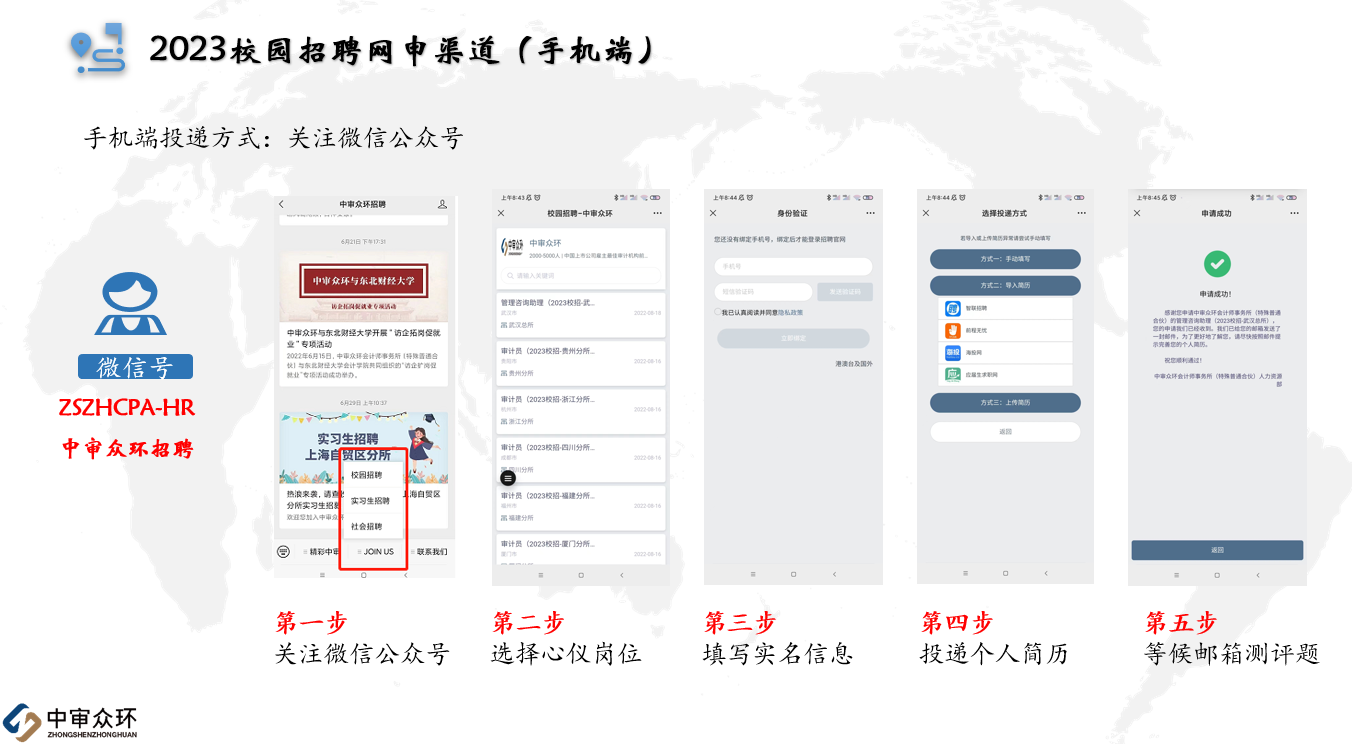 四十五、天衡会计师事务所（特殊普通合伙）重庆分所2022年校园招聘简章天衡会计师事务所（特殊普通合伙）（以下简称天衡）创立于1985年10月，是国内首批取得证券、期货相关业务许可证资质，最早从事首次公开发行股票并上市审计服务的会计师事务所之一。经过近30年发展，天衡已发展为注册会计师人数超过300名，员工人数超过1000名的综合性会计师事务所。2021年度天衡业务收入6.5亿元，排名居中国会计师事务所行业第17名。天衡所总部设在南京，在北京、上海、深圳、重庆、成都及江苏省主要地级市设立了17家分支机构。天衡业务立足江苏、辐射全国，目前正在为60余家上市公司及100余家拟上市公司提供审计服务，业务涵盖主板、中小板、创业板、科创板及新三板。天衡会计师事务所（特殊普通合伙）重庆分所（以下简称天衡重庆分所）成立于2018年8月，由大华会计师事务所（特殊普通合伙）重庆分所主要团队吸收合并重庆中瑞会计师事务的基础上组建而成。天衡重庆分所（含税务、评估、工程造价）现有员工160余人、业务收入4000余万元。天衡重庆分所服务客户包括上市公司、国有企业及大型民营企业。因业务发展需要，天衡重庆分所2022年校园招聘需求如下：职位名称：审计助理职位性质：实习招聘人数：30人专业要求：不限学历要求：本科及以上投档截止日期：2022-12-31职位描述任职要求：（1）有志于从事注册会计师事务所行业工作；
（2）2023年全日制大学本科及以上学历应届毕业生；
（3）专业不限，具备财务、管理、审计、经济等专业知识；
（4）具备良好的沟通能力和表达能力；
（5）能承受较高强度的工作、能适应长期出差。
2、工作地点： 重庆
3、薪酬待遇
天衡重庆分所提供行业内有竞争力的薪酬，具体按照天衡重庆分所薪酬管理规定执行。职位名称：审计助理职位性质：全职招聘人数：20人专业要求：不限学历要求：本科及以上投档截止日期：2022-12-31职位描述任职要求：（1）有志于从事注册会计师事务所行业工作；（2）本科及以上学历毕业生；（3）专业不限，具备财务、管理、审计、经济等专业知识；（4）具备良好的沟通能力和表达能力；（5）能承受较高强度的工作、能适应长期出差。2、工作地点： 重庆3、薪酬待遇天衡重庆分所提供行业内有竞争力的薪酬，具体按照天衡重庆分所薪酬管理规定执行。应聘者将个人简历于2022年12月31日前发送fenghl@jscpa.com.cn邮箱。邮件主题及简历名称以“学校”+“姓名”命名。联系人：贾老师   联系电话：023-63200510   招聘流程：简历投递-简历筛选-面试-笔试-复试-实习-入职简历投递：邮件主题及简历以学校 姓名 应聘岗位方式命名，简历中注明应聘岗位简历筛选：公司进行简历筛选，电话或短信通知面试人员面试时间、地点面试：面试内容包括个人介绍、综合问题、专业问题笔试：笔试内容包括综合知识测试、专业知识测试复试：复试内容包括综合素质考核及确定就业意向实习：按公司指定时间到公司参与实习，实习时间为2022年12月至2023年4月入职：签订三方就业协议，毕业后到公司报到、入职四十六、重庆华太会计师事务所（普通合伙）招聘简章重庆华太会计师事务所（普通合伙），系为客户提供财经和工程造价咨询服务的专业中介机构。成立于2008年9月，取得重庆市财政局颁发的《会计师事务所执业证书（会计师事务所编号：50010037）和重庆市工商行政管理局渝北区分局核发的统一社会信用代码为915001126786867550的《企业营业执照》。事务所注册（经营）地址：重庆市渝北区龙华大道99号长安锦绣城26栋11楼10号。经营范围：审查企业会计报表，验证企业资本，办理企业合并、分立、清算事宜中的审计业务，出具有关报告；财务咨询；会计咨询；办理法律法规规定的其他审计业务等。企业文化我们提倡“用心做事，用情做人”的企业文化，坚持“人性化管理”和“严格化要求”相结合的管理理念。执业团队 重庆华太会计师事务所（普通合伙）设置了办公室、人力资源管理部、档案管理部、财务部等职能部门和财务审计一部、财务审计二部、工程造价咨询部等业务部。华太团队是一个团结协作的合伙人团队，合伙团队由多名高素质、高学历、在注册会计师和工程造价咨询行业有着十几年以上工作经历、十年以上事务所管理及执业经验的资深人士组成。截止2022年，华太所已有从业人员80人。华太团队不少员工具有双项或多项资质，是一支年轻的、经验丰富的、团结协作而充满活力的团队，95%的员工年龄都在40岁以下，年富力强、精力充沛。我们的团队倡导“主动、优质、高效”的工作作风，信任源自专业，发展基于诚信，用我们集体的智慧让我们的团队融洽，充满活力、富有竞争力。我们不断进取，我们随时迎接志同道合者的加入，壮大我们的团队！审计助理岗位  5名工作职责：1、支持团队项目开展，辅助项目经理完成公司交派项目；2、协助注册会计师、项目经理开展日常审计工作；3、负责审计资料收集、编制审计工作底稿，整理审计文档并存档；4、获得充分的审计证据，支持审计发现和审计建议；5、协助监督、审查和评价经营、管理活动，协助建立、完善内控制度。任职资格：1、具有勤奋努力，主动挑战，结果导向，创新变革，抗压能力强的个人素质；2、会计、审计、财务管理等相关专业,全日制本科及以上学历； 3、熟悉企业会计、审计、税务等业务流程；4、熟练运用审计软件和Microsoft Office办公软件，较强的数据、信息整合能力；5、注册会计师专业阶段考试通过一科以上，或已取得初级会计师职称，具有相关执业资格/职称优先。联系人：李老师     联系电话：67518217    邮箱：cq-huatai@163.com四十七、四川光华会计师事务所招聘简章（一）事务所简介四川光华会计师事务所，以西南财经大学、四川大学、电子科技大学、四川省委党校会计、审计、金融、财务等专业部分老师，校友及同仁为依托组建。形成具有良好职业道德，较高理论水平，丰富实践经验的注册会计师队伍。于1993年4月13日经四川省工商行政管理局登记注册，核发注册号为510000000145128号《企业法人营业执照》。1999年按规定脱钩改制。经四川省财政厅川财注【1999】577号“关于设立四川光华会计师事务所有限责任公司请示的批复”，批准设立为有限责任公司。现任所长王绍东，法定代表人，为四川省会计高端人才、高级审计师、注册会计师、注册税务师、注册资产评估师、房地产估价师。（二）招聘岗位信息现根据年度工作安排，拟招聘审计\税务\评估实习生，（招聘人数：5人）具体要求如下：1.工作积极主动、责任心强身体健康、能适应出差。2.熟练使用OFFICE办公软件3.实习期能连续实习2个月以上，对于实习学生因故请假的，在成都提前3天向项目经理报备，以便项目安排；对于在外地项目，如果是已知事项，在安排时予以说明；如果是意外事项，尽量协调在工作节点完成后请假返回，之后根据项目需要调整安排。4.能自带笔记本电脑。有意者请将个人简历和身份证、毕业证/学生证、资格证（含注册会计师资格证、职称证）复印件等相关资料邮寄至公司或者将上述相关资料扫描件以电子邮件发送至公司电子邮箱，合则约见！（三）招聘工作联系人及联系方式公司地址：成都市成华区二环路东一段29号电焊机研究院7楼手机：13568845904罗老师 电话：028-83520835邮箱：958221046@qq.com四十八、四川同浩会计师事务所有限公司招聘简章（一）事务所简介四川同浩会计师事务所有限公司，经四川省财政厅批准，于2009年成立。是一家拥有资深执业经验的会计师事务所。长期以来，我公司坚持“服务第一、质量第一、信誉第一”的宗旨，倡导“敬业、更专业”的经营理念，恪守“独立、客观、公正”的执业原则，致力为员工提供更广阔的发展平台，为客户提供最优质的服务。（二）招聘岗位信息项目负责人1、已取得注册会计师执业资格或考过注册会计师科目优先；2、2年以上审计工作经验，具有一定的项目计划、组织实施、监督等项目负责实施能力；3、熟悉国家相关法律、法规；4、能熟练应用办公及财务软件、熟练应用专业审计相关软件；5、具有敏锐的分析判断能力和扎实的文字功底，具备良好的计划能力和团队领导能力，持续学习意识强烈，工作认真负责、严谨务实。审计人员任职要求：1. 参与执行各类型审计业务；2. 独立承担小型项目的审计工作；3. 负责编制审计业务工作底稿；4. 按照审计程序要求,通过团队协作完成审计工作底稿;5. 协助项目审计负责人做好审计资料整理归档工作；6. 完成其他与审计相关的工作和领导安排的工作。岗位要求：1. 财务、审计等相关专业毕业；2. 有2年以上会计师事务所工作经验，熟悉审计工作流程；3. 有较强的适应能力审计助理1、会计类本科毕业，非会计类专业人员应具备相应的会计基础知识；2、学习能力强、积极向上，思维敏捷，独立思考，立志在会计行业长期持续发展；3、具有审计从业工作经验1-2年为佳。业务专员岗位职责:1、联系客户，为客户提供财务审计等业务咨询服务；2、与客户进行沟通，拓展新客户、维护老客户。任职要求：1、大学专科以上，年龄20岁以上，男女不限；2、有会计师事务所从业经验者优先；3、熟悉计算机和办公软件的基本操作，沟通能力和应变能力强，对营销工作有浓厚兴趣；4、能适应出差。实习审计助理向高等院校招募实习审计助理（本科及以上）。实习期间表现较好的学生，本事务所给予转正机会。岗位基本要求如下：1、会计、财务管理、审计相关专业；2、熟练应用Office办公软件；3、做事情踏实、认真，服从工作安排；4、毕业后立志进入审计行业发展优先。（三）招聘工作联系人及联系方式联系人：童老师，詹老师联系电话：028-61649496E-MAIL：1284568471@qq.com（邮件名称及简历名称格式：申请职位+姓名）